PENGARUH KEPERCAYAAN, KUALITAS PELAYANAN DAN KEPUASAN PELANGGAN TERHADAP LOYALITAS PELANGGAN (Studi Kasus  Pada Bengkel Ahass Safari Service Gunung Pangilun Padang)	     SKRIPSI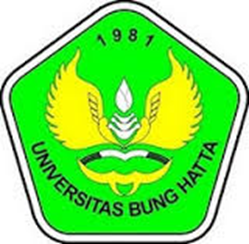 Oleh :LIYA AGUSTINA1410011211256Diajukan untuk memenuhi salah satu syaratGuna memperoleh gelar Sarjana EkonomiJurusan ManajemenJURUSAN MANAJEMENFAKULTAS EKONOMIUNIVERSITAS BUNG HATTAPADANG2018TANDA PERSETUJUAN SKRIPSIDengan ini pembimbing skripsi dan Dekan Fakultas Ekonomi Universitas Bung Hatta menyatakan:Nama		:  Liya AgustinaNPM			:  1410011211256Program Studi	:  Strata Satu (S1)Jurusan		:  Manajemen  JudulSkripsi	:Pengaruh Kepercayaan, Kualitas Pelayanan, dan Kepuasan Pelanggan Terhadap Loyalitas Pelanggan (Studi pada Bengkel Ahas Safari Service Gunung Pangilun Padang)Telah disetujui skripsinya sesuai dengan prosedur, ketentuan dan kelaziman yang berlaku, telah diuji dan telah dinyatakan Lulus dalam ujian komprehensif pada 16 Agustus 2018.PEMBIMBING SKRIPSIPembimbing I                                               	Pembimbing IIIrda, SE.,M.A			Lindawati, SE, M.SiDisetujuiOlehDekan Fakultas Ekonomi Universitas Bung HattaDr. Listiana Sri Mulatsih, S.E., M.MPERNYATAANSaya yang bertanda tangan dibawah ini menyatakan bahwa skripsi dengan judul “Pengaruh Kepercayaan, Kualitas Pelayanan dan Kepuasan Pelanggan Terhadap Loyalitas Pelanggan (Studi Kasus pada Bengkel Ahass Safari Service Gunung Pangilun Padang)” merupakan hasil karya saya sendiri dan tidak terdapat sebagian atau keseluruhan dari tulisan yang memuat kalimat, ide, gagasan atau pendapat yang berasal dari sember lain tanpa memberikan pengakuan pada penulis aslinya. Adapun bagian-bagian yang bersumber dari karya orang lain telah mencantumkan sumbernya sesuai dengan norma, etika dan kaidah penulisan ilmiah.  Padang, Agustus 2018   Penulis     LIYA AGUSTINAKATA  PENGANTARPuji dan syukur peneliti panjatkan kehadirat ALLAH SWT yang telah melimpahkan rahmat dan karunia-nya peneliti dapat menyelesaikan penyusunan skripsi ini. Shalawat beserta salam semoga senantiasa terlimpah curahkan kepada nabi muhammad saw, kepada keluarganya, para sahabatnya, hingga kepada umatnya hingga akhir zaman , amin.Skripsi ini ditulis untuk memenuhi sebagian persyaratan guna memperoleh gelar sarjana ekonomi pada jurusan manajemen, fakultas ekonomi universitas bung hatta dengan judul  “Pengaruh Kepercayaan, Kualitas Pelayanan dan Kepuasan Pelanggan Terhadap Loyalitas Pelanggan (Studi Kasus pada Bengkel Ahass Safari Service Gunung Pangilun Padang)”.Dalam menyelesaikan skripsi ini penelitian mendapat banyak bantuan dan bimbingan dari berbagai pihak. Atas bantuan dan bimbingan tersebut peneliti mengucapan terima kasih kepada:Bapak Prof Dr. Azwar Ananda MA Selaku Rektor Universitas Bung HattaIbu Dr. Listiana Sri Mulatsih, S.E, M.M Selaku Dekan Fakultas Ekonomi Universitas Bung HattaBapak Drs. Meihendri M.SI.,AK.,CA Selaku Wakil Dekan Fakultas Ekonomi Universitas Bung HattaIbu Lindawati, S.E,M.Si Selaku Ketua Jurusan Manejemen Fakultas Ekonomi Universitas Bung HattaBapak  Purbo JadmikoIbu Irda. SE., M.A Selaku Pembimbing I, yang dengan sabar memberikan pengarahan, saran, semangat, dan bimbingan sehingga skripsi Ini selesai.Ibu Lindawati, S.E,M.Si Selaku Pembimbing II, Yang Dengan Sabar Memberikan Pengarahan, Saran, Semangat, Dan Bimbingan Sehingga Terselesaikan Skripsi Ini.Ibu Dahliana Kamener, M.Si dan ibu Yulihar Muchtar, M.Si selaku penguji dalam ujian komprehensif.Staf  Pengajar atau dosen jurusan manajemen Fakultas Ekonomi Universitas Bung Hatta.Teristimewa untuk kedua orang tua tercinta, Ayahanda Hajar dan Ibunda Nurma terima kasih atas jasa-jasanya, kesabaran, dukungan, semangat dan tidak pernah lelah mendidik memberikan cinta dan kasih sayang doa yang tulus yang selalu mengiringi setiap langkahku, sehat selalu Ibu dan Ayah ku terimakasih atas doa-doa yang telah  Ibu dan Ayah kirimkan untuk kemudahan urusan ku dalam mengapai cita-cita, semoga saya menjadi manusia yang berguna bagi orang-orang dan bisa membahagiakan Ibu dan Ayah.Sahabat seperjuangan dari semester satu sampai sekarang Suci Alfitri Ridwan S.E, Susila Ardiyanti S.E , Deri Hartati, S.E,Terimakasih kepada teman saya Silvia Syahyati S.E Sang Motivator saya dalam mengerjakan Skripsi selalu memberikan semangat dan solusi dalam proses pembuatan skripsi saya. Dan juga terimakasih kepada Irma Yanti Gultom S.E sebagai tempat bertanya saya tentang infomasi penting yang terkait tentang skripsi dan lainyaDan Terimaksih kepada Teman- Teman Dari Manajemen F yang tidak bisa saya sebutkan satu persatu namanya.Serta terimakasih kepada teman-teman manajemen 14 tanpa terkecuali yang membantu proses perkuliahan penulis sampai skripsi ini selesai.Peneliti menyadari bahwa dalam penulisan skripsi ini masih belum sempurna, namun demikian peneliti mengharapkan kritik dan saran yang bersifat membangun untuk perbaikan dan kesempurnaan skripsi ini. Semoga skripsi ini dengan segala kekurangannya akan mampu memberikan sumbangsih sekecil apapun untuk diterapkan baik dalam praktek maupun penelitian selanjutnya. Padang, Agustus 2018Liya Agustina, S.E PENGARUH KEPERCAYAAN, KUALITAS PELAYANAN DAN KEPUASAN PELANGGAN TERHADAP LOYALITAS PELANGGAN(Studi Kasus Pada Bengkel Ahass Safari Service Gunung Pangilun Padang).Liya Agustina1,Irda2, 3 Linda WatiJurusan Manajemen, Fakultas Ekonomi, Universitas Bung HattaE-mail : Liyaagustina23@yahoo.com. Irda1987@yahoo.com. 111nda@yahoo.co.id.ABSTRAKTujuan penelitian ini adalah untuk menganalisis pengaruh kepercayaan, kualitas pelayanan dan kepuasan pelanggan terhadap loyalitas pelanggan pada Bengkel Ahass Safari Service Gunung Pangilun Padang. Teknik penarikan sampel menggunakan purposive sampling dengan jumlah responden sebanyak 138 orang. Metode analisis data yang digunakan yaitu analisis linear berganda dan uji hipotesis menggunakan uji F, uji R square dan uji T.		Hasil penelitian menunjukkan variabel kepercayaan, kualitas pelayanan berpengaruh positif dan signifikan terhadap loyalitas pelanggan pada Bengkel Ahass Safari Service Gunung Pangilun Padang. Sedangkan untuk variabel kepuasan pelanggan berpengaruh positif tetapi tidak signifikan terhadap loyalitas pelanggan pada Bengkel Ahass Safari Service Gunung Pangilun Padang. Pada uji R square didapati bahwa sebanyak 32,5 % loyalitas pelanggan pada Bengkel Ahass Safari Service Gunung Pangilun Padang, dipengaruhi oleh variabel kepercayaan, kualitas pelayanan dan kepuasam pelanggan sisanya dipengaruhi oleh variabel lain yang tidak diteliti dalam penelitian ini.Kata kunci: Loyalitas pelanggan, kepercayaan, kualitas pelayanan, kepuasan pelanggan.THE EFFECT OF TRUST, QUALITY OF SERVICE AND CUSTOMER SATISFACTION ON CUSTOMER LOYALTY(Case Study of the  Ahass Safari Service Gunung Pangilun Padang).Liya Agustina1,Irda2, 3 Linda Wati(1,2,3)Department of Management, Faculty of Economics, University of Bung HattaE-mail : Liyaagustina23@yahoo.com. Irda1987@yahoo.com. 111nda@yahoo.co.idABSTRACTThe purpose of this study was to analyze the influence of trust, service quality and customer satisfaction on customer loyalty in the Pangilun Gunung Pangilun Ahass Safari Service Workshop. The sampling technique uses purposive sampling with a total of 138 respondents. The data analysis method used is multiple linear analysis and hypothesis testing using the F test, R square test and T test. 	The results showed that the trust variable, service quality has a positive and significant effect on customer loyalty in the Mount Pangilun Padang Ahass Safari Service Workshop. Whereas for the variable customer satisfaction has a positive but not significant effect on customer loyalty in the Ahass Safari Service Gunung Pangilun Workshop. In the R square test it was found that as much as 32.5% customer loyalty in the Pangilun Gunung Pangilun Ahass Safari Service Workshop, influenced by the variables of trust, service quality and remaining customer satisfaction was influenced by other variables not examined in this study.Keywords: Customer loyalty, trustworthiness, service quality, customer satisfaction.DAFTAR ISITANDA PERSETUJUAN	 LEMBAR PERNYATAAN	HALAMAN PERSEMBAHAN	KATA PENGANTAR	ABSTRAK	ABSTRAC			DAFTAR ISI...............	i	DAFTAR TABEL......		vDAFTAR GAMBAR		viiDAFTAR LAMPIRAN	viii	BAB I PENDAHULUAN	1	Latar Belakang........	1Rumusan Masalah....	9	Tujuan Penelitian.....	9	Manfaat Penelitian....	10	BAB II KAJIAN LITERATUR DAN PENGEMBANGAN HIPOTESIS	112.1 Kajian Literatur......	11	2.1.1 Loyalitas Pelanggan	112.1.1.1 Pengukuran Loyalitas	122.1.1.2 Faktor yang Mempengaruhi Loyalitas	132.1.1.3 Manfaat Loyalitas pelanggan	132.1.1.4 Indikator Loyalitas Pelanggan	142.1.2 Kepercayaan........	15	2.1.2.1 Element Penting Kepercayaan	16	2.1.2.2 Faktor yang mempengaruhi Kepercayaan	172.1.1.3 Indikator Kepercayaan	182.1.3 Kualitas Pelayanan	192.1.3.1 Indikator Kualitas Pelayanan	202.1.4 Kepuasan Pelanggan	21	2.1.4.1 Faktor yang Mempengaruhi Kepuasan Pelanggan	232.1.4.2 Manfaat Kepuasan Pelanggan	242.1.4.3 Indikator Kepuasan Pelanggan	242.5 Pengembangan Hipotesis	252.5.1 Pengaruh Kepercayaan Terhadap Loyalitas Pelanggan	252.5.2 Pengaruh Kualitas Pelayanan Terhadap Loyalitas Pelanggan	262.5.3 Pengaruh Kepuasan Pelanggan Terhadap Loyalitas Pelanggan	272.6 Kerangka Konseptual	29BAB III METODE PENELITIAN	303.1 Objek Penelitian......	30	3.2 Populasi dan Sampel	303.2.1 Populasi...............	30	3.2.2 Sampel.................	30	3.2.3 Teknik Pengambilan Sampel	313.3 Jenis Data dan Sumber Data	323.3.1 Jenis Data.............	323.3.2 Sumber Data........	323.4 Teknik Pengumpulan Data	33	3.5 Skala Pengukuran Variabel	333,6 Definisi Operasional	343.6.1 Loyalitas Pelanggan(Y)	343.6.2 Kepercayaan (X1)	353.6.3 Kualitas Pelayanan (X2)	363.6.4 Kepuasan Pelanggan (X3)	373.7 Teknik Analisis Data	383.7.1 Uji Instrumen Penelitian	383.7.1.1 Uji Validitas.....	38	3.7.1.2 Uji Realibilitas....	383.7.2 Uji Asumsi Klasik	393.7.2.1 Uji Normalitas...	393.7.2.2 Uji Multikolonearitas	403.7.2.3 Uji Heterokedastisitas	403.8 Metode Analisia Data	403.8.1 Analisis Deskriptif	403.8.2 Analisis Regresi Linear Berganda	423.9 Pengujian Hipotesis..	423.9.1 Koefisien Determinasi (R2)	423.9.2 Uji F....................	43	3.9.3 Uji T.....................	44	BAB IV HASIL PENELITIAN DAN PEMBAHASAN	454.1 Deskriptif Umum Responden	454.1.1 Indentitas Reponden Berdasarkan Jenis Kelamin	464.1.2 Indentitas Reponden Berdasarkan Umur	474.1.3 Indentitas Reponden Berdasarkan Pekerjaan	484.1.4 Indentitas Reponden Berdasarkan frekuensi Service	494.2 Hasil Uji Instrumen Data	494.2.1 Hasil Uji Validitas	504.2.1.1 Hasil Pengujian Validitas Loyalitas (Y)	504.2.1.2 Hasil Pengujian Validitas Kepercayaan (X1)	514.2.1.3 Hasil Pengujian Validitas  Kualitas Pelayanan (X2)	524.2.1.4 Hasil Pengujian Validitas  Kepuasan Pelanggan (X3)	534.2.2 Uji Realibilitas......	54	4.3 Deskripsi Variabel Penelitian	554.3.1 Ditribusi Frekuensi Loyalitas	554.3.2 Ditribusi Frekuensi Kepercayaan	564.3.3 Ditribusi Frekuensi Kualitas Pelayanan	584.3.4 Ditribusi Frekuensi Kepuasan Pelanggan	594.4 Uji Asumsi Klasik...	60	4.4.1 Uji Normalitas......	60	4.4.2 Uji Multikolonearitas	624.4.3 Uji Heterokedastisitas	634.5 Analisa Linear Berganda	644.6 Pengujian Hipotesis	664.6.1 Uji Koefisien Diterminasi (R2)	664.6.2 Uji F Statistik	66	4.6.3 Uji T Statistik.......	674.7 Pembahasan...........	694.7.1 Pengaruh Kepercayaan Terhadap Loyalitas Pelanggan	694.7.2 Pengaruh Kualitas Pelayanan Terhadap Loyalitas Pelanggan	704.7.3 Pengaruh Kepuasan Pelanggan Terhadap Loyalitas Pelanggan	71BAB V PENUTUP.........................	735.1 Kesimpulan.............	73	5.1.1 Keterbatasan Penelitian	735.1.2 Implikasi..............	745.1.3 Saran....................	74	DAFTAR PUSTAKA		76DAFTAR TABELTabel 1.1 Data Jumlah Pelanggan Bengkel Ahass Safari Service, Yamaha Tjahaja Baru dan Suzuki Gajah Mada......	4	Tabel 1.2 Survey Awal		6Tabel 3.1 Skala Pengukuran Variabel	31Tabel 3.2 Kriteria Tingkat Pencapaian Responden (TCR)	38Tabel 4.1 Berdasarkan Jenis Kelamin	43Tabel 4.2 Profil Responden Berdasarkan Umur	44Tabel 4.3 Profil Responden Berdasarkan Pekerjaan	45Tabel 4.4 Profil Responden Berdasarkan Frekuensi Service	46Tabel 4.5 Hasil Pengujian Validitas Loyalitas (Y)	47Tabel 4.6 Hasil Pengujian Validitas Kepercayaan (X1)	48Tabel 4.7 Hasil Pengujian Validitas Kualitas Pelayanan (X2)	49Tabel 4.8 Hasil Pengujian Validitas Kepuasan Pelanggan (X3)	50Tabel 4.9 Hasil Uji Realibilitas	51Tabel 4.10 Distribusi Frekuensi Variabel Loyalitas	51Tabel 4.11 Distribusi Frekuensi Variabel Kepercayaan	53Tabel 4.12 Distribusi Frekuensi Variabel Kualitas Pelayanan	54Tabel 4.13 Distribusi Frekuensi Variabel Kepuasan Pelanggan	55Tabel 4.14 Hasil Uji Normalitas...	57Tabel 4.15 Data Setelah Dinormalkan	57Tabel 4.16 Hasil Uji Multikolonearitas	58Tabel 4.18 Hasil Analisi Regresi Linear Berganda	60DAFTAR GAMBARGambar 2.1 Kerangka Konseptual	27Gambar 4.1 Uji Heterokedastisitas	59DAFTAR LAMPIRANLampiran 1 : Kuesioner PenelitianLampiran 2 : Tabulasi DataLampiran 3 : Profil RespondenLampiran 4 : Uji Validitas dan Uji RealibilitasLampiran 5 : Analisa DeskriptifLampiran 6 : Uji Asumsi KlasikLampiran 7 : Analisa Linear BergandaLampiran 8 : Uji HipotesisBAB IPENDAHULUANLatar BelakangAhass Safari Service Gunung Pangilun Padang, merupakan perusahaan yang bergerak khusus di bidang service motor, yang merupakan salah satu bengkel resmi untuk sepeda motor merek Honda atau biasa disebut sebagai Ahass (Astra Honda Authorised Service Station). Ahass Safari menyediakan jasa  seperti perbaikan sepeda motor Honda: memperbaiki sepeda motor yang sudah mengalami kerusakan mesin, ganti oli ataupun kerusakan kecil yang diakibatkan oleh pengguna sepeda motor itu sendiri. Saat ini keberadaan bengkel sepeda motor sudah semakin mudah kita jumpai, terutama bengkel-bengkel resmi dari pabrikan sepeda motor yang sudah cukup kita kenal seperti Honda, Yamaha, Suzuki dan lainnya. Diantara ketiga pabrik motor tersebut, bengkel resminya yang paling banyak dijumpai saat ini adalah bengkel resmi dari sepeda motor Honda yakni yang berlogo Ahass. Hal ini menimbulkan persaigan yang ketat terutama pada penyedia jasa service yang bekerja sama dengan merek-merek sepeda motor tertentu yang saling berlomba-lomba dalam merebut pangsa pasar agar dapat mempertahankan konsumen nya dan agar tidak berpaling ke penyedia jasa yang sama dari perusahaan yang berbeda. Dalam rangka menambah pelanggan untuk service motor bengkel Ahass Safari Service berusaha menciptakan kepecayaan pelanggan,  pelayanan yang baik dan kepuasan pelanggan dalam bidang transportasi jasa untuk mengembangkan bauran jasa.	Persaingan yang semakin ketat terjadi di dalam dunia otomotif khususnya produk sepeda motor karena produk ini merupakan alat transportasi darat yang paling dominan banyak dimiliki dan dibutuhkan oleh masyarakat.  Oleh karena itu penyedia jasa harus lebih meningkatkan tujuan yang lebih baik yakni bagaimana cara menumbuhkan pelanggan yang setia atau loyal pada perusahaan.	Loyalitas pelanggan dapat dijadikan dasar atau patokan dalam mengambil kebijakan untuk menambah atau mengurangi nilai produk bagi konsumen. Kotler (2009) mengungkapkan bahwa loyalitas adalah komitmen dari pelanggan yang membentuk kesetiaan pelanggan akan suatu produk maupun jasa, sehingga mengakibatkan pelanggan akan melakukan pembelian secara terus-menerus terhadap produk maupun jasa dipilih, pelanggan akan tetap konsisten dan tidak mudah terpengaruh pada situasi pasar yang mudah berubah.	Menurut Griffin (2005) keuntungan-keuntungan yang akan diperoleh perusahaan apabila memiliki pelanggan yang loyal yaitu pertama dapat mengurangi biaya pemasaran (karena biaya untuk menarik pelanggan yang baru lebih mahal), kedua dapat megurangi biaya transaksi, ketiga mengurangi biaya turn over konsumen (karena penggantian konsumen yang lebih sedikit), keempat Dapat meningkatkan penjualan silang, yang akan memeperbesar pangsa pasar perusahaan, kelima mendorong word of mouth yang lebih positif, dengan asumsi bahwa pelanggan yang loyal juga berarti mereka yang merasa puas dan yang keenam dapat mengurangi biaya kegagalan (seperti biaya penggantian). Untuk menciptakan loyalitas pelanggan, perusahaan harus menciptakan dan mengelola suatu sistem kepercayaan untuk memperoleh pelanggan yang lebih banyak dan kemampuan pelayanan untuk memperoleh pelanggan yang lebih banyak dan kemampuan untuk mempertahankan pelanggannya, Griffin (2005).Menutut Tjiptono (2007) menyatakan bahwa kualitas layanan apabila dikelola dengan tepat, berkontribusi positif terhadap terwujudnya kepuasan dan loyalitas pelayanan. Kualitas pelayanan juga menjadi salah satu kunci utama keberhasilan. Hasan (2013) mengatakan ketika manajemen menetapkan kesetiaan pelanggan sebagai faktor tertinggi untuk sebuah perusahaan, maka perhatian utama adalah bagaimana menemukan faktor penentu atau faktor utama pengaruh kesetiaan pelanggan. Berdasarkan kajian literatur dalam manajemen pemasaran, loyalitas dipengaruhi oleh kualitas pelayanan Kotler & Keller (2009). Pada posisi yang lain loyalitas pelanggan dapat membuktikan tingkat kepercayaan terhadap produk dan jasa yang ditawarkan oleh perusahaan Tjiptono dan Gregorious (2011). Perusahaan yang mengutamakan kualitas layanan yang baik akan berdampak pada kepuasan pelanggan Walker (2001). Dengan adanya kualitas yang telah diberikan, maka secara tidak langsung kepuasan pelanggan akan terwujud. Kepuasan konsumen merupakan tanggapan yang menyenangkan dari konsumen karena yang diharapkan terpenuhi, sedangkan ketidakpuasan merupakan tanggapan berupa kekecewaan karena yang diharapkan tidak terpenuhi. Menurut Tjiptono (2002) kepuasan konsumen adalah respon konsumen terhadap evaluasi ketidaksesuaian/diskonfirmasi yang dirasakan antara harapan sebelumnya dan kinerja aktual produk atau jasa yang dirasakan setelah pemakaiannya. Beberapa faktor yang dapat berpengaruh terhadap kepuasan pelanggan adalah kualitas pelayanan dan kepercayaan.Dalam perkembangannya jumlah pelanggan bengkel Ahass Safari service Gunung Pangilun Padang mengalami fluktuasi seiring dengan perkembangan teknologi dan ilmu pengetahuan saat ini ditambah pesatnya persaingan antara bengkel Ahass yang mengakibatkan jumlah pengunjung yang fluktuatif dan kecendrungan menurun hal ini bisa dilihat berdasarkan  data jumlah pelanggan bengkel Ahass Safari Service Gunung Pangilun Padang,  dan dua perusahaan lainnya yang sama- sama menyediakan jasa khusus service motor yaitu Yamaha Tjaha Baru dan Suzuki Gajah Mada  pada periode  Januari sampai Agustus 2017 pada tabel 1.1 berikut ini:Tabel 1.1Data Jumlah Pelanggan Bengkel Ahass Safari Service, Yamaha Tjahaja Baru dan Suzuki Gajah Mada, Pada Bulan Januari- Agustus  2017           Sumber : Bengkel Ahass Safari Service, Yamaha Tjaha Baru, Suzuki Gajah mada padang	Berdasarkan tabel 1.1 bahwasanya pelanggan bengkel motor Ahass Safari service Pada bulan Januari hingga Agustus terus mengalami fluktuasi dan pertumbuhan. Pada bulan Januari hingga Maret jumlah pelanggan Ahass Safari service mengalami peningkatan jumlah pelanggan, kemudian seterusnya pada bulan April sampai Agustus mengalami fluaktuasi dimana jumlah pelangan terendah terjadi pada bulan Juli yaitu sebanyak 645 pelanggan, kemudian naik lagi pada bulan Agustus, dan jika dilihat pada akhir bulan Agustus ini jumlah pelanggan pada bengkel Ahass Safari naik kembali yaitu sebanyak 784 pelanggan dan merupakan yang paling rendah diantara Yamaha Tjaha Baru dan Suzuki Gajah Mada. Hal ini bisa saja dikarenakan kepercayaan pelanggan yang kurang atas kinerja dari karyawan, hal ini didukung oleh penelitian terdahulu yang dilakukan oleh Adi (2013) bahwa dari hasil penelitiannya mengatakan kepercayaan mempunyai pengaruh positif terhadap loyalitas pelanggan. Selanjutnya kualitas pelayanan yang kurang yaitu dari segi kenyamanan dalam  ruangan dan ketepatan waktu yang diharapkan, hal ini didukung oleh penelitian terdahulu yang dilakukan oleh Santoso (2013) bahwa dari hasil penelitiannya mengatakan bahwa kualitas pelayanan mempunyai pengaruh positif terhadap loyalitas pelanggan. Kemudian kepuasan pelanggan terhadap kualitas karyawan dalam memberikan pelayanan yang baik dan kecepatan tanggapan dalam menghadapi masalah yang timbul, hal ini didukung oleh penelitian terdahulu yang dilakukan oleh Junai (2016) bahwa dari hasil penelitiannya mengatakan bahwa kepuasan pelanggan mempunyai pengaruh positif terhadap loyalitas pelanggan. Sehingga masih belum tercapainya loyalitas pelanggan untuk kembali melakukan service motor di bengkel Ahass Safari Service ini.Pelanggan yang loyal merupakan aset penting bagi perusahaan, hal ini dapat dilihat dari karakteristik yang dimilikinya. Griffin (2005) mengatakan pelanggan yang loyal memiliki karakteristik sebagai berikut yaitu melakukan pembelian berulang atas produk atau jasa secara teratur, membeli antar lini produk dan jasa, mereferensikan kepada orang lain, menunjukkan kekebalan terhadap tarikan pesaing. Untuk memperkuat  penelitian ini, peneliti melakakukan survei awal terhadap 30 orang pelanggan bengkel Ahass Safari Service Gunung Panggilun Padang. Survei awal bertujuan melihat pengaruh ke 3 variabel yang diteliti pada penelitian ini yaitu, kepercayaan, kualitas pelayanan dan kepuasan pelanggan terhadap loyalitas pelanggan pada bengkel Ahass Safari Service Gunung Panggilun Padang. Hasil observasi dan wawancara terhadap 30 orang pelanggan tentang loyalitas pelanggan terhadap bengkel Ahass Safari Service Gunung Panggilun Padang sebagai berikut:Tabel 1.2Survey awal pada 30 responden  	Pada tabel 1.2 dapat dilihat bahwa responden yang merupakan pengguna jasa Bengkel Ahass Safari Service pada pertanyaan pertama dari 30 responden yang ada, terdapat 13 responden atau sebesar 56,6% yang menjawab akan menggunakan jasa di bengkel Ahass Safari kembali untuk layanan Service motor. Selanjutnya dari 30 responden yang ada terdapat 20 responden atau sebesar 36,6% yang menjawab percaya menggunakan jasa Ahass Safari Service karena kinerja dari karyawan bengkel Ahass Safari Service dalam memperbaiki motor. Petanyaan selanjutnya dari 30 responden yang ada  terdapat 11 responden atau sebesar 36,6% yang menjawab bahwa bengkel di Ahass Safari Service memberikan kenyamanan dalam ruangan. Kemudian dari 30 responden yang ada terdapat 14 responden atau sebesar 53,33%  yang mengatakan Bengkel Ahass Safari memberikan pelayanan yang tepat waktu. Selanjutnya dari 30 responden yang ada terdapat 11 responden  atau sebesar 36,6% yang menjawab bahwa Saya puas dengan kualitas karyawan dalam memberikan pelayanan. Melihat hasil dari hasil survey tersebut bahwa masih banyak pelanggan yang belum puas atas kinerja karyawan dari segi pelayanan yang diberikan, sehingga hal ini bisa menyebabkan belum tercapainya loyalitas pelanggan di benggkel Ahass Safari Service Gunung Pangilun padang. Pentingnya meningkatkan kualitas layanan dan kepuasan pelanggan dalam konteks bengkel service motor Ahass Safari Gunung Pangilun Padang adalah untuk menciptakan pelanggan yang loyal dengan menjadikan pelanggan sebagai fokus utamanya. Jadi, persoalan kualitas jasa dan kepuasam konsumen kini semakin menjadi hal yang penting bagi perusahaan jasa. Oleh karena itu, perusahaan perlu membangun sistem manajemen kualitas jasa, mengindentifikasikan kesenjangan yang mungkin terjadi, serta pengaruhnya bagi kepuasan/ loyalitas konsumen dan perilaku konsumen.Berdasarkan latar belakang dan Fenomena diatas maka penulis tertarik melakukan penelitian dengan judul “Pengaruh Kepercayaan, Kualitas Layanan Dan Kepuasan Pelanggan Terhadap Loyalitas Pelanggan (Studi Pada Bengkel Ahass Safari Service Gunung Pangilun Padang).”Rumusan MasalahBerdasarkan penjelasan yang telah dikemukakan pada latar belakang, maka penulis dapat merumuskan masalah pokok dalam penelitian ini adalah sebagai berikut:Bagaimanakah pengaruh kepercayaan terhadap loyalitas pelanggan Ahass Safari Service Gunung Pangilun Padang? Bagaimanakah pengaruh kualitas pelayanan tehadap loyalitas pelanggan Ahass Safari Service Gunung Pangilun Padang? Bagaimanakah pengaruh kepuasan pelanggan terhadap loyalitas Ahass Safari Service Gunung Pangilun Padang  ?1.3 Tujuan PeneitianUntuk melakukan sebuah penelitian perlu ditentukan terlebih dahulu tujuan penelitian agar tidak kehilangan arah dalam melakukan penelitian. Adapun tujuan penelitian ini adalah sebagai berikut:Untuk menganalisis pengaruh Kepercayaan terhadap loyalitas pelanggan pada bengkel Ahass Safari Service Gunung Pangilun Padang.Untuk menganalisis pengaruh Kualitas Pelayanan terhadap loyalitas pelanggan pada bengkel Ahass Safari Service Gunung Panggilun Padang.Untuk menganalisis pengaruh Kepuasan Pelanggan terhadap loyalitas pelanggan pada bengkel Ahass Safari Service Gunung Pangilun Padang.Manfaat Penelitian Adapun manfaat dari penelitian ini adalah:Bagi PerusahaanBagi pihak Bengkel Ahass Safari Service sebagai sumbangan pemikiran yang bermanfaat bagi bengkel Ahass Safari Service untuk lebih meningkatkan kepercayaan, kualitas pelayanan dan kepuasan pelanggan dimasa yang akan datang dalam hal memuaskan dan mempertahankan loyalitas pelanggan.Bagi AkademisBagi akademik yakni menjadi bahan acuan atau referensi untuk penelitian yang akan datang, yang berkaitan dengan pengembangan ilmu manajemen khususnya manajemen pemasaran tentang pengaruh kepercayaan, kualitas pelayanan dan kepuasan pelanggan terhadap loyalitas pelanggan dalam menggunakan  jasa bengkel Ahass Safari Service Gunung Panggilun Padang.BAB 11KAJIAN LITERATUR DAN PENGEMBANGAN HIPOTESIS2.1 Kajian Literatur2.1.1  Loyalitas Pelanggan 	          Menurut Griffin (2005) mendefinisikan “loyalitas pelanggan sebagai suatu komitmen untuk bertahan secara mendalam dengan melakukan pembelian ulang atau berlangganan kembali dengan produk atau jasa yang terpilih secara konsisten dimasa yang akan datang, meskipun pengaruh situasi dan usaha-usaha pemasaran mempunyai potensi untuk menyebabkan perubahan perilaku.		Sedangkan Kotler dan Keller (2009) pelanggan yang dikatakan loyal adalah pelanggan yang melakukan pembelian secara terus menerus terhadap produk ataupun jasa yang dipilih, selain itu pelanggan tersebut akan tetap konsisten dan tidak terpengaruh oleh perubahan pada pasar. dengan kriteria tersebut dapat dikatakan bahwa pelanggan tersebut telah menyakini dan mempercayai produk atau jasa yang mereka pilih adalah pilihan yang tepat sehingga mendorong mereka untuk tetap setia. Sehingga seberapapun besarnya godaan dari pesaing yang berusaha menarik pelanggan dari suatu perusahaan, pelanggan tersebut tidak akan beralih karena tingkat keyakinan dan kepercayaan terhadap produk atau jasa sangat tinggi.	         Menurut Tjiptono (2012), loyalitas konsumen adalah komitmen pelanggan terhadap suatu merek, berdasarkan sikap sangat positif dan tercermin dalam pembelian ulang yang konsisten. Sementara itu loyalitas pelanggan dalam konteks pemasaran jasa adalah sebagai respon yang terkait erat dengan ikrar atau janji untuk memegang teguh komitmen yang mendasari keberlanjutan relasi, dan biasa nya tercermin dalam pembelian berkelanjutan dari penyedia jasa yang sama atas dedikasi maupun kendala pragmatis.		Dapat disimpulkan bahwa pelanggan yang loyal dapat dilihat dari komitmen pelanggan terhadap produk atau jasa tertentu. Pada akhirnya mereka adalah pelanggan yang setia kepada produsen tertentu untuk selamanya. Kesetiaan dan kesedian konsumen untuk memebeli atau mengunakan jasa atau produk secara terus menerus pada perusahaan yang sama dapat terjadi apabila konsumen merasa puas dengan kinerja perusahaan.2.1.1.1 Pengukuran Loyalitas Pelanggan             	   Menurut Hasan (2008), menjelaskan ada berbagai cara dalam mengukur loyalitas yaitu:Loyalitas pelanggan dapat ditelusuri melalui ukuran-ukuran, seperti   defection rate, jumlah dan kontinuitas pelanggan inti, longevity of core customers, dan nilai bagi pelanggan inti sebagai hasil suatu kualitas, produktivitas, reduksi biaya dan waktu siklus yang singkat.Data loyalitas diperoleh dari umpan balik pelanggan yang dapat dikumpulkan melalui berbagai cara yang tingkat efektifitasnya bervariasiLost customers analyst, analisa non pelanggan, masukan dari karyawan, masukan dari distributor atau pengecer, wawancara individual secara mendalam.Menganalisa umpan balik dari pelanggan, mantan pelanggan, non pelanggan, dan pesaing.2.1.1.2 Faktor-Faktor yang Mempengaruhi Loyalitas            Setelah mengetahui dan memahami penjelasan atas definisi loyalitas pelanggan dan maka perlu untuk memahami faktor-faktor yang mempengaruhi loyalitas pelanggan. Menurut Tjiptono (2004) adalah (a) kepuasan, (b) kualitas pelayanan. Faktor-faktor tersebut dijelaskan sebagai berikut:Kepuasan konsumenKepuasan konsumen merupakan pengukuran antara harapan Dengan kenyataan yang konsumen terima atau rasakan. Jika apa yang diterima oleh konsumen sesuai dengan harapan atau melebihi harapan, maka pelanggan akan merasa puas. Jika pelanggan puas, mereka cenderung untuk kembali bertransaksi dengan menjadi lebih loyal.Kualitas pelayananSalah satu faktor penting yang dapat membuat konsumen puas adalah kualitas pelayanan yang mereka terima. Kualitas pelayanan ini akan berpengaruh pada kepuasan konsumen. Jika kualitas tinggi, maka loyalitas pelanggan akan meningkat.2.1.1.3 Manfaat Loyalitas KonsumenMenurut Griffin (2005) mengemukakan keuntungan-keuntungan yang akan diperoleh perusahaan apabila memiliki pelanggan yang loyal antara lain:Dapat mengurangi biaya pemasran (karena biaya untuk menarik pelanggan yang baru lebih mahal).Dapat mengurangi biaya transaksiDapat mengurangi biaya turn over konsumen (karena penggantian konsumen yang lebih sedikit).Dapat meningkatkan penjualan silang, yang akan memeperbesar pangsa pasar perusahaan.Mendorong word of mouth yang lebih positif, dengan asumsi bahwa pelanggan yang loyal juga berarti mereka yang merasa puas.Dapat mengurangi biaya kegagalan (seperti biaya penggantian).Indikator Loyalitas 	Menurut Griffin (2005) loyalitas pelanggan merupakan ukuran yang lebih dapat diandalkan untuk memprediksi pertumbuhan penjualan dan keuangan, dibandingkan dengan kepuasan pelanggan.            Adapun indiktor loyalitas terdiri dari empat indikator sebagai berikut:Melakukan pembelian ulang Seorang konsumen dikatakan loyal jika melakukan pembelian yang teratur atau berulang terhadap suatu produk/jasa yang digunakannya.Membeli antar lini produk dan jasaApabila konsumen yang loyal akan melakukan pembelian terhadap lini/jasa yang disediakan oleh perusahaan.Merekomendasikan kepada orang lainSeorang konsumen yang loyal akan merekomendasikan produk /jasa yang digunakannya kepada orang lain hal itu dilakukan dengan senang hati tampa ada keterpaksaan melainkan dari kemauan sendiri.Tidak dapat dipengaruhi oleh pesaing.Seseorang yang dikatakan loyal apabila tidak dapat dipengaruhi atau tertarik dengan penawaran yang dilakukan karena konsumen tidak ingin berpindah.Kepercayaan Dari sudut pemasaran, hal ini menyatakan bahwa perkembangan kepercayaan dan khususnya keyakinan, seharusnya  menjadi komponen fundamental dari strategi pemasaran yang ditunjukan untuk mengarah pada penciptaan hubungan pelanggan sejati. Pelanggan harus mampu merasakan bahwa dia dapat mengandalkan perusahaan, bahwa perusahaan dapat dipercaya . Akan tetapi, untuk membangun kepercayaan membutuhkan waktu lama dan hanya dapat berkembang setelah pertemuan yang berulangkali dengan pelanggan .	Menurut Peppers and Rogers (2004). Kepercayaan  adalah keyakinan satu pihak  pada realibilitas, durabilitas, dan integritas pihak lain dalam relationship dan keyakinan bahwa tindakanya merupakan kepentingan yang paling  baik dan akan menghasilkan positif bagi pihak yang dipercaya. Darmamestha (2005) mendefinisikan trust sebagai  kesediaan seseorang untuk menguntungkan dirinya kepada pihak lain yang terlibat dalam bentuk pertukaran karena ia mempunyai keyakinan kepada pihak tersebut.	Ferrinadewi (2005), mendefinisikan kepercayaan konsumen, yaitu persepsi akan keterhandalan dari sudut pandang konsumen yang didasarkan pada  pengalaman atau lebih pada urutan-urutan transaksi atau interaksi  yang dicirikan oleh terpenuhinya harapan akan kinerja produk dan kepuasan. Kepercayaan melibatkan kesediaan seseorang untuk bertingkah laku tertentu karena keyakinan bahwa  mitranya akan memberikan apa  yang ia harapkan dan suatu harapan yang umumnya dimiliki seseorang bahwa kata,  janji  atau pernyataan orang lain dapat dipercaya Barnes (2003).Element penting kepercayaanMenurut Barnes  (2003), beberapa element penting dari kepercayaan adalah:Kepercayaan merupakan perkembangan  dari pengalaman  dan tindakan masa laluWatak yang diharapkan dari mitra seperti dapat dipercaya dan dapat dihandalkanKepercayaan  melibatkan kesediaan untuk  menempatkan diri salam resiko.Kepercayaan melibatkan perasaan aman dan yakin pada diri mitra.      Kepercayaan merupakan hal penting bagi kesuksesan relationship. Benefit relationship yang didasarkan pada kepercayaan  adalah signifikan dan mengambarkan hal-hal berikut: Peppers and Rogers (2004)Cooperation. Kepercayaan dapat meredakan perasaan ketidakpastian dan risiko, jadi  bertindak untuk menghasilkan  peningkatan kerjasama  antara anggota relationship. Dengan meningkatnya tingkat kepercayaan , anggota belajar bahwa bekerjasama memberikan hasil yang melebihi  hasil yang lebih  banyak dibandingkan apabila dikerjakan sendiri.Komitmen. Komitmen merupakan komponen  yang dapat membangun relationship dan merupakan hal yang mudah hilang, yang akan dibentuk  hanya dengan pihak-pihak yang saling percaya.Relationship duration. Kepercayaan mendorong anggota relationship bekerja untuk menghasilkan relationship dan untuk menahan godaan untuk tidak mengutamakan hasil jangka pendek dan atau bertindak secara oportunis. Kepercayaan dari penjual secara positif dihubungkan  dengan kemungkinan bahwa pembeli  akan terlibat dalam bisnis  pada masa yang akan datang, oleh karena itu memberikan kontribusi untuk meningkatkan    durasi relationship.        Kepercayaan secara jelas sanggat bermanfaat  dan penting untuk membangun relationship, walaupun menjadi pihak yang dipercaya tidaklah mudah dan memerlukan usaha bersama.Faktor-Faktor Yang Mempengaruhi  Kepercayaan  Faktor-faktor berikut memberikan kontribusi bagi terbentuknya  kepercayaan  Peppers and Rogers (2004), adalah sebagai berikut:Shared value. Nilai-nilai merupakan hal mendasar untuk mengembangkan kepercayaan. Pihak-pihak dalam relationship yang memiliki prilaku , tujuan dan kebijakan yang sama akan mempengaruhi  kemampuan mengembangkan kepercayaan . pihak-pihak yang terlibat sulit untuk saling percaya apabila ide masing-masing pihak tidak konsisten.Interdependence. Ketergantungan pada pihak lain mengimplikasikan  kerentanan. Untuk mengurangi resiko, pihak yang tidak percaya akan membina relationship dengan pihak yang dapat dipercaya.Quality Communication. Komunikasi yang terbuka dan teratur, apakah formal atau informal, dapat meluruskan harapan,  memecahkan persoalan dan meredakan  ketidakpastian dalam pertukaran. Komunikasi yang dilakukan  untuk menghasilkan  kepercayaan harus dilakukan secara teratur dan berkualitas tinggi, atau dengan kata lain  harus releven, tepat waktu dan reliable. Komunikasi masa lalu yang positif akan menimbulkan kepercayaan, dan pada gilirannya akan menjadi  komunikasi yang lebih baik.Nonopportnistic behavior. Berprilaku secara opportunis adalah dasar bagi terbatasnya pertukaran . relationship  jangka panjang yang didasarkan pada kepercayaan  memerlukan partisipasi semua pihak dan tindakan yang meningkatkan keinginan untuk berbagi  benefit dalam jangka   panjang.Indikator Kepercayaan Peppers and Rogers (2004), menyatakan bahwa indikator-indikator kepercayaan sebagai berikut:Kredibilitas. Kredibilitas berarti bahwa karyawan jujur dan kata-katanya dapat dipercaya.Reliabilitas. Reliabilitas berarti suatu yang bersifat reliable atau dapat dihandalkan. Ini berarti berhubungan dengan kualitas individu/ organisasi.Intimacy. Kata yang berhubungan adalah integritas yang berarti karyawan memiliki kualitas sebagai karyawan yang memiliki prinsip moral yang kuat. Integritas menunjukkan adanya internal consistency, ada  kesesuaian antara apa yang dikatakan dan dilakukan, ada konsistensi antara pikiran dan tindakan.  Kualitas Pelayanan	  Menurut Lovelock et al. (2010) mendefinisikan kualitas layanan berbasis pengguna dimulai dengan premis bahwa kualitas terletak di mata orang yang melihatnya. Definisi ini menyamakan kualitas dengan kepuasan maksimum. Perspektif yang subjektif dan berorientasi pada kebutuhan ini mengakui bahwa pelanggan yang berbeda memiliki kebutuhan dan keinginan yang berbeda pula. Kesimpulan yang dapat diambil dari defenisi diatas adalah setiap orang membutuhkan kebutuhan dan mempunyai keinginan yang berbeda setiap orangnya tetapi pelanggan tetap ingin mendapatkan pelayanan yang sama tidak perlu membeda-bedakan layanan. Biasanya terjadi diantara sikaya dan si miskin. Dengan pelayanan yang baik juga dapat memberi rasa sayang atas keinginan pelayanan yang diharapkan. Seperti memberikan kepuasan atas harapan yang tinggi.	  Menurut Tjiptono (2007), kualitas pelayanan dapat diartikan sebagai upaya pemenuhan kebutuhan dan keinginan konsumen serta ketepatan penyampaiannya dalam mengimbangi harapan konsumen. Sedangkan Lupiyodi dan Hamdani (2006) mengatakan kualitas pelayanan adalah derajat yang dicapai oleh karakteristik yang berkaitan dalam memenuhi persyaratan. Kualitas sering dianggap sebagai ukuran relatif kebaikan suatu produk atau jasa yang terdiri atas kualitas desain dan kualitas kesesuaian. Indikator Kualitas Pelayanan	    Menurut Tjiptono (2008) mendifinisikan kualitas jasa sebagai beberapa jauh perbedaan antara kenyataan dan harapan pelanggan atas layanan yang mereka terima. Terdapat lima dimensi dalam kualitas pelayanan yaitu:Berwujud (tangible), yaitu kemampuan suatu perusahaan dalam menunjukkan eksistensinya kepada piahk eksternal. Penampilan dan kemampuan sarana dan prasarana fisik perusahaan diandalkan keadaan lingkungan sekitarnya merupakan bukti nyata dari layanan yang diberikan oleh para pemberi jasa.hal ini meliputi fasilitas fisik seperti gedung, gudang, perlengkapan dan peralatan teknologi yang digunakan serta penampilan pegawainya.Keandalan (reliability) Layanan sesuai dengan dijanjikan secara akurat dengan terpercaya. Kinerja harus sesuai dengan harapan pelanggan yang berarti ketepatan waktu, layanan yang sama untuk semua pelanggan  tanpa    kesalahan, siakap yang simpatik dan dengan akurasi yang tinggi.Ketanggapan (responsiveness), yaitu suatu kebijakan untuk membantu dan  memberikan layanan yang cepat (responsive) dan tepat kepada pelanggan dengan penyampaian informasi yang jelas. Membiarkan konsumen menunggu persepsi yang dalam kualitas layanan.Jaminan dan kepastian (assurance), yaitu pengetahuan, kesopan santunan dan kemampuan para pegawai perusahaan untuk menumbuhkan rasa percaya pelanggan kepada perusahaan. Hal ini meliputi beberapa komponen anatara lain komunikasi (comminication), kredibilitas (credibility), keamanan (security), kompetensi (competence) dan sopan santun (courtesty).Empati (empathy), yaitu memberikan perhatian yang tulus dan bersifat individual atau pribadi yang diberikan kepada para pelanggan dengan berupaya memahami keinginan konsumen. Dimana suatu perusahaan diharapkan memiliki pengertian dan pengentahuan tentang pelanggan, memahami kebetuhan pelanggan secara spesifik, serta memiliki waktu.  Kepuasan Pelanggan	  Menurut Kotler dan Keller (2009), menyatakan bahwa kepuasan adalah perasaan senang atau kecewa seseorang yang timbul karena membandingkan kinerja yang dipersepsikan produk atau hasil terhadap ekspetasi mereka apabila kinerja berada diatas persepsi konsumen. Tjiptono (2005) mengemukakan kepuasan pelanggan adalah sikap keseluruhan terhadap suatu barang atau jasa setelah perolehan atau pemakaiannya	  Sedangkan kepuasan pelanggan menurut Tjiptono dan Anastasia (2003) megemukakan tujuan akhir pemasaran ialah memuaskan pelanggan. Tujuan pemasaran bukan mencari laba, tetapi memberi kepuasan. Dengan adanya kepuasan akan terjadi pembelian ulang . berapa banyak frekuensi ulang pembelian dan berapa banyak jumlah pembelian pada akhirnya akan meningkatkan laba perusahaan. Kepuasan pelanggan mencakup perbedaan antara harapaan dan kinerja atau hasil yang dirasakan. Alma (2003), mengemukakan kepuasan adalah respon konsumen yang sudah terpenuhi keinginanya.jika barang dan jasa yang dibeli cocok dengan apa yan diharapkan konsumen, maka akan terdapat kepuasan dan sebaliknya bila kenikmatan yang diperoleh konsumen melebihi harapannya maka konsumen betul-betul puas, mereka akan mengajak teman-temanya .	Hasan (2013), mendefinisikan beberapa pengertian tentang kepuasan, diamana kepuasan atau ketidakpuasan merupakan respon pelanggan terhadap evaluasi ketidaksesuaian yang dipersepsikan harapan sebelum pembelian dari kinerja aktual produk yang dirasakan setelah pemakaiannya. Kepuasan atau ketidakpuasan merupakan hasil purna beli dimana alternatif yang dipilih sekurang-kurangnya sama atau melampaui harapan pelanggan. Kepuasan atau ketidakpuasan sebagai evaluasi pembeli , dimana persepsi terhadap kinerja produk yang dipilih memenuhi atau melebihi harapan sebelum pembelian. Kepuasan atau ketidakpuasan merupakan suatu perasaan konsumen sebagai respons terhadap produk barang dan jasa telah dikonsumsi, dan kepuasan atau ketidakpuasan merupakan perbandingan antara produk yang dirasakan dengan yang diprediksi sebelum produk dibeli dikonsumsi.	Dari pendapat diatas, dapat disimpulkan kepuasan pelanggan merupakan respon pelanggan terhadap ketidaksesuaian antara tingkat kepentingan sebelumnya dan kinerja aktual yang dirasakannya setelah pemakaian, pada dasarnya pengertian kepuasan pelanggan mencakup perbedaan antara tingkat kepentingan dan kinerja atau hasil yang dirasakan.Faktor-faktor yang mempengaruhi Kepuasan Pelanggan	  Dalam menentukan tingkat kepuasan pelanggan terdapat lima faktor utama yang harus diperhatikan oleh perusahaan (Lupiyodi, 2006) adalah:Kualitas produkPelanggan akan merasa puas bila hasil evaluasi mereka menunjukkan bahwa produk yang mereka gunakan berkualitasKualitas pelayananTerutama untuk industri jasa pelangganakan merasa puas bila mereka mendapatkan pelayanan yang baik atau yang sesuai dengan yang diharapkan.EmosionalPelanggan akan merasa bangga dan mendapatkan keyakinan bahwa orang lain akan kagum terhadap dia bila menggunakan merek tertentu cenderung mempunyai tingkat kepuasan yang lebih tinggi. Kepuasan yang diperoleh bukan karena kualitas dari produk atau jasa tetapi nilai sosial atau self-exteem yang membuat pelanggan menjadi puas terhadap merek terntentu.KepercayaanProduk yang mempunyai kualitas yang sama tetapi menetapkan   kepercayaan yang relatif murah akan memberikan nilai yang lebih tinggi kepada pelanggannya.BiayaPelanggan yang tidak perlu mengeluarkan biaya tambahan dan tidak perlu membuang waktu untuk mendapatkan suatu roduk atau jasa cenderung puas terhadap produk atau jasa itu.2.1.4.2 Manfaat Kepuasan Pelanggan	Tjiptono dan Anastasia (2003), mengemukakan manfaat dari adanya kepuasan pelanggan, yaitu:Hubungan antara perusahaan dan para langganannya menjadi harmonisMemberikan dasar yang baik bagi pembelian ulang.Dapat mendorong terciptanya loyalitas pelanggan.Membentuk suatu rekomendasi dari mulut ke mulut (word of mouth) yang menguntungkan bagi perusahaan. Reputasi perusahaan menjadi lebih baik di mata langgananan. Laba yang diperoleh dapat meningkat.2.1.4.3 Indikator Kepuasan Pelanggan	  Menurut Kotler dan Keller (2009) untuk mengukur kepuasan pelanggan, indikator pengukurannya adalah:Profesionalitas merupakan kinerja karyawan perusahaan dalam memberikan pelayanan terhadap konsumen.Ketanggapan pelayanan adalah adanya perhatian perusahaan dalam menanggapi konsumen maupun keluhan yang disampaikan konsumen.Kepuasan menyeluruh adalah kepuasan yang dirasakan oleh konsumen atas kualitas pelayanan yang telah di peroleh.Penataan tempat seperti kebersihan gedung dan ruangan perusahaan yang harus diperhatikan untuk kenyamanan konsumen.2.5 Pengembangan Hipotesis	Hipotesis sebagai asumsi atau dugaan sementara mengenai suatu hal yang dibuat untuk menjelaskan suatu hal yang sering dituntut untuk melakukan pengecekan Sudjana (2005).2.5.1   Pengaruh Kepercayaan Terhadap Loyalitas Pelanggan    Menurut Barnes (2003) Kepercayaan adalah keyakinan bahwa seseorang akan menemukan apa yang diinginkan pada mitra pertukaran. Kepercayaan melibatkan kesediaan seseorang untuk bertingkah laku tertentu karena keyakinan bahwa mitranya akan memberikan apa yang ia harapkan dan suatu harapan yang umumnya dimiliki seseorang bahwa kata janji atau pernyataan orang lain dapat dipercaya. Dalam melengkapi penelitian ini, maka peneliti memberikan tambahan temuan-temuan riset sebelumnya yaitu:  Pernyataan tersebut didukung dari beberapa penelitian terdahulu yang dilakukan oleh Adi (2013) hasil penelitiannya menyatakan bahwa kinerja layanan, kepercayaan dan kepuasan mempunyai pengaruh positif terhadap loyalitas konsumen  dalam Menggunakan Jasa Pengiriman Barang (Studi Kasus Di Hira Cargo Cabang Semarang).  Selanjutnya penelitian yang dilakukan oleh Fitri (2011) hasil penelitiannya manyatakan bahwa Kepercayaan, Komitmen, Komunikasi, Penanganan Masalah dan Kepuasan Nasabah mempunyai pengaruh yang positif terhadap  Loyalitas Nasabah Bank Muamalat di Surabaya.Kemudian penelitian yang dilakukan oleh Altje (2016) hasil penelitiannya menyatakan Pengaruh Kepercayaan dan Kepuasan terhadap loyalitas pelanggan Nasabah pada PT. Bank BTPN Mitra Usaha Rakyat Cabang Amurang Kabupaten Minahasa Selatan.dari penelitian yang telah dilakuakan sebelumnya tersebut, maka dalam penelitian ini diusulkan  hipotesis sebagai berikut: :Kepercayaan Berpengaruh Positif terhadap Loyalitas Pelanggan pada Bengkel Ahass Safari Service Gunung Pangilun Padang.2.5.2 Pengaruh Kualitas Pelayanan terhadap Loyalitas Pelanggan         Menurut Tjiptono (2008), kualitas pelayanan merupakan suatu kondisi dinamis yang berhubungan dengan produk, jasa, manusia, proses dan lingkungan yang memenuhi atau melebihi harapan, semakin perusahaan tersebut mampu menunjukkan kinerja layanan, maka akan semakin menambah tingkat loyalitas pelanggan. Dalam melengkapai penelitian ini maka penulis memberikan tambahan temuan-temuan riset sebelumnya yaitu:Pernyataan tersebut didukung dari beberapa penelitian terdahulu yang dilakukan oleh Septiadi (2013) hasil penelitiannya menyatakan bahwa  Kualitas Pelayanan mempunyai pengaruh positif terhadap Loyalitas Pelanggan Laboratorium Klinik Populer Surabaya.Selanjutnya penelitian yang dilakukan oleh Dewi (2016) hasil penelitiannya menyatakan bahwa Pengaruh E-Banking dan Kualitas Pelayanan mempunyai pengaruh positif  terhadap Loyalitas Nasabah pada PT. Bank BNI’46 Cabang Langsa. Kemudian penelitian yang dilakukan oleh Setiawan (2007) hasil penelitiannya menyatakan bahwa  Kualitas Layanan, Kepercayaan dan Komitmen mempunyai pengaruh positif  Terhadap Loyalitas Nasabah (Studi Pada Pd. Bpr Bank Pasar Kendal). Dari penelitian yang telah dilakukan sebelumnya tersebut, maka dalam penelitian ini diusulkan hipotesis sebagai berikut.: Kualitas Pelayanan berpengaruh Positif terhadap Loyalitas Pelanggan pada Bengkel Ahass Safari Service Gunung Pangilun Padang.2.5.3 Pengaruh Kepuasan Pelanggan terhadap Loyalitas Pelanggan.Menurut kotler dan keller (2009) kepuasaan adalah perasaan senang atau kecewa seseorang yang timbul karena membandingkan kinerja yang dipersepsikan produk atau hasil terhadap ekspetasi mereka. Jika kinerja produk sesuai dengan ekspetasi pelanggan maka akan timbul rasa puas. Jika kinerja produk sesuai dengan ekspetasi, konsumen tersebut bahkan akan melakukan pembelian ulang atau menggunakan secara konsisten yang berdampak positif pada loyalitas pelanggan. Dalam melengkapi penelitian ini, maka peneliti memberikan tambahan temuan-temuan riset sebelumnya yaitu:Pernyataan tersebut juga didukung dari beberapa penelitian terdahulu yang dilakukan oleh Junai (2016) hasil penelitiannya menyatakan pengaruh  Kepuasan dan Kepercayaan Pelanggan mempunyai pengaruh positif terhadap  Terhadap Loyalitas Pelanggan Auto 2000 Sungkono Surabaya.Selanjutnya penelitian yang dilakukan oleh Annisa (2017) hasil penelitiannya menyatakan bahwa kualitas pelayanan, harga, kepuasan pelanggan mempunyai pengaruh positif terhadap loyalitas pelanggan bimbingan belajar Alfagamma Surabaya. Kemudian penelitian yang dilakuakan oleh Maria (2014) hasil penelitiannya menyatakan bahwa kepuasan nasabah mempunyai pengaruh positif terhadap Loyalitas Nasabah Kpr Btn Pada Pt. Bank Tabungan Negara Tbk. Cabang Padang. Dari penelitian yang telah dilakukan sebelumnya tersebut, maka dalam penelitian ini diusulkan hipotesis sebagai berikut.:   Kepuasan Pelanggan berpengaruh Positif terhadap Loyalitas Pelanggan pada Bengkel Ahass Safari Service Gunung Pangilun Padang2.6  Kerangka KonseptualBerdasarkan hipotesis yang dikemukakan maka dapat di susun kerangka pemikiran dalam penelitian ini seperti tersaji dalam gambar 2.1 berikut :Gambar 2.1Skematis Pengaruh kepercayaan  kualitas Pelayanan dan kepuasan pelanggan terhadap loyalitas pelanggan.BAB III				METODE PENELITIAN3.1 Objek Penelitian	Dalam penelitian ini yang menjadi objek yang diteliti adalah Bengkel Ahass Safari Service Gunung Pangilun Padang.3.2 Populasi dan Sampel3.2.1 Populasi	Populasi (population) mengacu pada keseluruhan kelompok orang, kejadian, atau hal minat yang ingin diteliti investigasi (Sekaran, 2007). Berdasarkan penjelasan tersebut yang menjadi populasi dalam penelitian ini adalah seluruh pelanggan bengkel Ahass Safari Service Gunung Pangilun Padang.3.2.2 SampelMenurut Istijanto (2009) sampel adalah satu bagian yang ditarik dari populasi dan merupakan bagian yang lebih kecil dari populasi yang akan diuji dan dijadikan contoh serta sebagai objek bagi penelitian. Kemudian rumus dalam menghitung ukuran sampel yang akan digunakan pada penelitian ini dengan menggunakan rumus Chochran (1963) dalam (Sarwono, 2012) sebagai berikut:	-Dimana:=  Ukuran Sampel= Abscissa kurva normal yang memotong area sisi (tails), atau 1-tingkat kepercayaan  95%, maka Z sebesar=1,96= tingkat ketepatan yang diinginkan= 100%- 95%=5% atau 0,05P   = Proporsi yang diestimasi suatu atribut yang ada dalam suatu populasi 		    populasi= 10% atau     0,1q   =1-p = 1-0,1 = 0,9	  Berdasarkan pada rumus tersebut, maka perhitungan untuk jumlah sampel yang akan digunakan dalam penelitian ini adalah sebagai berikut:-      =137,297      =138 responden         Maka dari hasil diatas didapatkan 138,297 responden dan digenapkan menjadi 138 responden. Jadi, dalam penelitian ini sampel yang digunakan adalah sebanyak 138 responden.3.2.3  Teknik Pengambilan Sampel  	Metode pengambilan sampel yang digunakan dalam penelitian ini adalah metode purposive sampling. Menurut Sekaran (2006), metode purposive sampling adalah metode penarikan sampel yang terbatas pada jenis orang tertentu yang dapat memberikan informasi yang diinginkan, karena mereka adalah satu-satunya yang memilikinya atau memenuhi beberapa kriteria yang ditentukan oleh peneliti. Adapun kriteria yang dimaksud adalah:Berumur 17 tahun ke atas.Telah melakukan service motor di Bengkel Ahass Safari Service tersebut minimal 2 kali3.3 Jenis Data dan Sumber Data3.3.1   Jenis DataJenis data yang digunakan dalam penelitian ini adalah sebagai berikut:Data Primer Merupakan jenis data utama yang mendukung penelitian. Sumber data primer ini diperoleh secara langsung dari kuesiner penelitian yang disebarkan.Data SekunderMerupakan data yang penulis dapatkan dari berbagai literature teori yang telah dipublikasikan perusahaan kepada masyarakat dan pihak-pihak yang berkepentingan dengan perusahaan. Seperti data jumlah pelanggan jasa Bengkel Ahass Safari Service Gunung Pangilun Padang.3.3.2  Sumber DataData dan informasi yang penulis gunakan dalam penelitian ini adalah data yang bersumber dari Bengekel Ahass Safari Service Gunung Pangilun Padang serta mengumpulkan informasi dengan melakukan observasi awal kepada 30 responden yang pernah memakai jasa Bengkel Ahass Safari Service Gunung Pangilun Padang dengan tujuan untuk mencari informasi kepuasan dan pendapat orang yang pernah memakai jasa Bengkel Ahass Safari Service Gunung Pangilun Padang.3.4  Teknik Pengumpulan DataUntuk pengumpulan data maka penulis melakukan pengambilan data secara langsung dengan mengunakan metode lapangan (field reseach) yaitu berupa penyebaran koesioner pada pelanggan yang sudah pernah mengunakan jasa service motor di Bengkel Ahass Safari Service Gunung Panggilun.	3.5	Skala Pengukuran Variabel	Pengukuran data dalam penelitian ini adalah angket atau kuisioner daftar pernyataan yang disusun berdasarkan kisi-kisi dalam bentuk skala likert (skala lima tingkat). Skala likert (likert scale) didesain untuk menalaah seberapa kuat setuju atau tidak setuju dengan pertanyaan 5 titik dengan susunan sebagai berikut Sekaran(2006):Tabel 3.1Skala Likert Pengukuran Variabel Penelitian  Sumber:Sekaran, 2006.3.6      Defenisi Operasional.3.6.1   Loyalitas Pelanggan(Y)Menurut Griffin (2005) mendefinisikan “loyalitas pelanggan sebagai suatu komitmen untuk bertahan secara mendalam dengan melakukan pembelian ulang atau berlangganan kembali dengan produk atau jasa yang terpilih secara konsisten dimasa yang akan datang, meskipun pengaruh situasi dan usaha-usaha pemasaran mempunyai potensi untuk menyebabkan perubahan perilaku.Menurut Griffin (2005) loyalitas pelanggan merupakan ukuran yang lebih dapat diandalkan untuk memprediksi pertumbuhan penjualan dan keuangan, dibandingkan dengan kepuasan pelanggan.            Adapun indiktor loyalitas terdiri dari empat indikator sebagai berikut:Melakukan pembelian ulang Seorang konsumen dikatakan loyal jika melakukan pembelian yang teratur atau berulang terhadap suatu produk/jasa yang digunakannya.Membeli antar lini produk dan jasaApabila konsumen yang loyal akan melakukan pembelian terhadap lini/jasa yang disediakan oleh perusahaan.Merekomendasikan kepada orang lainSeorang konsumen yang loyal akan merekomendasikan produk /jasa yang digunakannya kepada orang lain hal itu dilakukan dengan senang hati tampa ada keterpaksaan melainkan dari kemauan sendiri.Tidak dapat dipengaruhi oleh pesaing.Seseorang yang dikatakan loyal apabila tidak dapat dipengaruhi atau tertarik dengan penawaran yang dilakukan karena konsumen tidak ingin berpindah.Kepercayaan (X1)    Menurut Peppers and Rogers (2004). Kepercayaan adalah keyakinan satu pihak  pada realibilitas, durabilitas, dan integritas pihak lain dalam relationship dan keyakinan bahwa tindakanya merupakan kepentingan yang paling  baik dan akan menghasilkan positif bagi pihak yang dipercayaPeppers and Rogers, (2004) menyatakan bahwa indikator-indikator kepercayaan sebagai berikut:Kredibilitas. Kredibilitas berarti bahwa karyawan jujur dan kata-katanya dapat dipercaya.Reliabilitas. Reliabilitas berarti suatu yang bersifat reliable atau dapat dihandalkan. Ini berarti berhubungan dengan kualitas individu/ organisasi.Intimacy. Kata yang berhubungan adalah integritas yang berarti karyawan memiliki kualitas sebagai karyawan yang memiliki prinsip moral yang kuat. Integritas menunjukkan adanya internal consistency, ada  kesesuaian anatara apa yang dikatakan dan dilakukan, ada konsistensi antara pikiran dan tindakan.3.6.3  Kualitas Pelayanan (X2)Menurut Tjiptono (2007), kualitas pelayanan dapat diartikan sebagai upaya pemenuhan kebutuhan dan keinginan konsumen serta ketepatan penyampaiannya dalam mengimbangi harapan konsumen.   Indikator kualitas pelayanaan Menurut Tjiptono (2008) :Berwujud (tangible), yaitu kemampuan suatu perusahaan dalam menunjukkan eksistensinya kepada pihak eksternal. Penampilan dan kemampuan sarana dan prasarana fisik perusahaan diandalkan keadaan lingkungan sekitarnya merupakan bukti nyata dari layanan yang diberikan oleh para pemberi jasa.hal ini meliputi fasilitas fisik seperti gedung, gudang, perlengkapan dan peralatan teknologi yang digunakan serta penampilan pegawainya.Keandalan (reliability) Layanan sesuai dengan dijanjikan secara akurat dengan terpercaya. Kinerja harus sesuai dengan harapan pelanggan yang berarti ketepatan waktu, layanan yang sama untuk semua pelanggan  tanpa    kesalahan, sikap yang simpatik dan dengan akurasi yang tinggi.Ketanggapan (responsiveness), yaitu suatu kebijakan untuk membantu dan  memberikan layanan yang cepat (responsive) dan tepat kepada pelanggan dengan penyampaian informasi yang jelas. Membiarkan konsumen menunggu persepsi yang dalam kualitas layanan.Jaminan dan kepastian (assurance), yaitu pengetahuan, kesopan santunan dan kemampuan para pegawai perusahaan untuk menumbuhkan rasa percaya pelanggan kepada perusahaan. Hal ini meliputi beberapa komponen antara lain komunikasi (comminication), kredibilitas (credibility), keamanan (security), kompetensi (competence) dan sopan santun (courtesty).Empati (empathy), yaitu memberikan perhatian yang tulus dan bersifat individual atau pribadi yang diberikan kepada para pelanggan dengan berupaya memahami keingginan konsumen. Dimana suatu perusahaan diharapkan memiliki pengertian dan pengetahuan tentang pelanggan, memahami kebetuhan pelanggan secara spesifik, serta memiliki waktu.  Kepuasan Pelanggan (X3)	  Menurut Kotler dan Keller (2009), menyatakan bahwa kepuasan adalah perasaan senang atau kecewa seseorang yang timbul karena membandingkan kinerja yang dipersepsikan produk atau hasil terhadap ekspetasi mereka apabila kinerja berada diatas persepsi konsumen.Menurut Kotler dan Keller (2009) untuk mengukur kepuasan pelanggan, indikator pengukurannya adalah:Profesionalitas merupakan kinerja karyawan perusahaan dalam memberikan pelayanan terhadap konsumen.Ketanggapan pelayanan adalah adanya perhatian perusahaan dalam menanggapi konsumen maupun keluhan yang disanpaikan konsumen.Kepuasan menyeluruh adalah kepuasan yang dirasakan oleh konsumen atas kualitas pelayanan yang telah di peroleh.Penataan tempat seperti kebersihan gedung dan ruangan perusahaan yang harus diperhatikan untuk kenyamanan konsumen3.7  Teknik Analisis DataTeknik analisis data yang digunakan dalam penelitian ini mencakup analisis deskriptif, auji asumsi klasik, regresi linear berganda. Semua analisis data menggunakan bantuan program SPSS Versi 16.0.3.7.1  Uji Instrumen Penelitian3.7.1.1  Uji Validitas Pengukuran validitas dalam penelitian ini dengan Confirmatory Factor Analysis (CFA), karena menggunakan proses Structural Equation  Modelling (SEM). CFA berfungsi untuk menguji apakah suatu konstruk mempunyai unidemensionalitas atau apakah indikator-indikator pertanyaan yang digunakan dapat mengkonfirmasikan sebuah konstruk atau variabel. Untuk pengujian CFA, Kaiser Mayer Olkin (KMO) dan Barlett’s test of sphericity untuk korelasi antar variabel yang diinginkan adalah diatas 0,5 dan tingkat signifikansi penelitian adalah dibawah 0,05 setelah syarat tersebut terpenuhi maka validnya item pernyataan ditentukan uji CFA dengan standar nilai ≥ 0,40 (Ghozali, 2011). Uji Reliabilitas 	     Uji reliabilitas merupakan uji yang digunakan untuk menilai keandalan dari masing-masing variabel yang telah didukung oleh item pertanyaan yang valid. Dari item-item yang valid dilakukan uji keandalan (reliabilitas) butir pertanyaan yang bertujuan untuk menguji stabilitas internal butir pernyataan dalam mengungkapkan indikator. Menurut Sekaran (2006) ”reliability is the consistency and stability of the measuring instrument”. Dari definisi tersebut dapat diartikan bahwa reliabilitas mencakup dua hal utama yaitu stabilitas dari pengukuran instrumen. Dengan demikian reliabilitas mencakup dual hal utama yaitu stabilitas ukuran dan konsistensi internal ukuran. Untuk mengetahui reliabilitas variabel penelitian, digunakan cronbach’s alpha minimal 0,70 (Sekaran,2006).3.7.2    Uji Asumsi Klasik            Uji Asumsi Klasik merupakan syarat untuk melakukan uji analisis regresi berganda. Adapun uji asumsi klasik yang digunakan dalam penelitian ini adalah uji normalitas, uji linieritas, uji multikolinearitas dan uji heteroskedatisitas (Ghozali 2007).	3.7.2.1 Uji Normalitas           Uji normalitas bertujuan untuk menguji apakah dalam model regresi, variabel pengganggu atau residual memiliki distribusi normal. Seperti diketahui bahwa uji T dan F mengasumsikan bahwa nilai residual mengikuti distribusi normal. Kalau asumsi ini dilanggar maka uji statistik menjadi tidak valid. Untuk melakukan uji normalitas digunakan uji Kolmogorov Smirnov (KS) dimana apabila nilai signifikan variabel penelitian lebih besar dari 0,05, maka dapat disimpulkan bahwa variabel pengganggu atau residual terdistribusi secara normal, (Ghozali, 2007).3.7.2.2 Uji Multikolinearitas   Pengujian ini dilakukan untuk melihat apakah pada model regresi ditemukan adanya korelasi antar variabel independen. Jika terjadi korelasi yang kuat, maka dapat dikatakan telah terjadi masalah Multikolinearitas dalam model regresi. Pedoman suatu model regresi yang bebas Multikolinearitas adalah, (Ghozali, 2007).Mempunyai nilai VIF (variance influence faktor) lebih kecil dari 10.Mempunyai angka Tolerance mendekati 1.3.7.2.3  Uji Heteroskedastisitas	Pengujian ini dilakukan untuk memprediksi regresi yang digunakan cocok atau tidak. Dalam SPSS metode yang sering digunakan untuk mendeteksi adanya heteroskedastisitas yaitu dengan melihat ada tidaknya pola tertentu pada scatterplot yang menunjukkan hubungan antara Regression Studentised Residual dengan Regression Standardized Predicted Value. Dasar pengambilan keputusan berkaitan dengan gambar tersebut adalah jika tidak terdapat pola yang jelas yaitu jika titik-titiknnya menyebar, maka diindikasikan tidak terdapat masalah heteroskedastisitas (Santoso,2001).3.8  Metode Analisis Data3.8.1.  Analisis Deskriptif	 Analisis ini bermaksud untuk menggambarkan karakteristik masing-masing variabel penelitian. Analisis ini tidak menghubung-hubungkan satu variabel dengan variabel lainnya dan tidak membandingkan satu variabel dengan variabel lainnya. Arikunto ( 2002) menyatakan bahwa untuk mendapatkan rata-rata skor masing-masing indikator dalam pernyataan yang terdapat dalam kuesioner dipakau rumus sebagai berikut :Dimana :SS	=  Sangat Setuju					STS	=  Sangat Tidak SetujuN	=  NetralTS	=  Tidak SetujuS	=  SetujuSedangkan mencari tingkat pencapaian jawaban responden digunakan rumus berikut :X 100Dimana :TCR	= Tingkat Pencapaian Jawaban RespondenPengkategorian nilai pencapaian responden digunakan klasifikasi Sudjana (2005) sebagai berikut :3.8.2	Regresi Linear Berganda	 Regresi liner berganda Untuk menguji hipotesis adanya pengaruh yang signifikan antara kepercayaan (X1), kualitas pelayanan (X2) dan kepuasan pelanggan (X3) terhadap loyalitas pelanggan(Y) menggunakan jasa Bengkel Ahass Safari Service, maka digunakan alat uji statistik yaitu regresi liner berganda (Gujarati, 2001). Dalam penelitian ini analisis linier berganda yang digunakan sebagai berikut :Dimana:                       = Loyalitas Pelanggan	           	  = Konstanta      β1, 2,β 3	  = Koefisien regresi masing-masing variabel      e	  = Kepercayaan       X1	  = Kualitas pelayanan      X2	           =Kepuasan pelanggan      X3  	           =Variabel pengganggu3.9  Pengujian Hipotesis3.9.1 Koefisien Determinasi (R2)         Koofisien determinasi (Adjusted R2) bertujun untuk mengetahui seberapa besar kemampuan variabel independen menjelaskan variabel dependen. Dalam output SPSS, koofisien determinasi terletak pad tabel Model Summary dan tertulis  Adjusted  R  square. Nilai   sebesar 1, berarti pengaruh variabel dependen seluruhnya dapat dijelaskan oleh variabel independen dan tidak ada faktor lain yang menyebabkan pengaruh variabel dependen. Jika nilai Adjusted berkisar antara 0 sampai dengan 1, berarti semakin kuat kemampuan variabel independen dapat menjelaskan pengaruh variabel dependen,(Ghozali, 2005).3.9.2  Uji F          Uji F adalah bagian uji statistik yang digunakan untuk membuktikan pengaruh variabel independen terhadap variabel dependen secara serentak. Nilai Ftabel  diperoleh dari tabel F dengan menggunakan level of significan sebesar 5% dan degree offreedom adalah n-k. Jika Fhitung lebih besar dari Ftabel dapat disimpulkan ada pengaruh yang signifikan antara variabel independen terhadap variabel dependen, dalam arti variabel independen mampu mempengaruhi variabel dependen. Secara umum, (Sugiyono, 2003), merumuskan uji F-statistik sebagai berikut :Keterangan :R2	: Koefesien determinann	: Jumlah sampelk	: Jumlah variabel Independen	Kriteria pengujian:	Bila nilai signifikan  maka Ha diterima yang berarti bahwa semua  variabel independen secara simultan berpengaruh terhadap variabel dependen.Bila nilai signifikan   maka Ha ditolak yang berarti bahwa semua variabel  independen secara simultan tidak berpengaruh terhadap variabel dependen. 3.9.3  Uji T	   Uji statistik t pada dasarnya menunjukkan seberapa jauh pengaruh satu variabel bebas secara individual dalam menerangkan variasi variabel terikat. Pengujian ini bertujuan untuk menguji pengaruh variabel citra destinasi, kualitas layanan dan promosi terhadap variabel kepuasan wisatawan secara terpisah atau parsial. Hasil uji t dapat dilihat pada tabel Coefficients.Kriteria pengujian dengan melihat nilai signifikan sebagai berikut  (Ghozali, 2011) :Apabila nilai signifikansinya > 0,05 maka H0 diterima dan Ha ditolak. Artinya variabel independen secara individual tidak mempengaruhi variabel dependen secara signifikan. Apabila nilai signifikansinya < 0,05 maka H0 ditolak dan Ha diterima. Artinya variabel independen secara individual mempengaruhi variabel dependen secara signifikan. BAB IVHASIL PENELITIAN DAN PEMBAHASAN 4.1. 	Deskriptif Umum Responden	Penelitian ini bertujuan untuk mendapatkan bukti empiris pengaruh kepercayaan, kualitas pelayanan dan kepuasan pelanggan terhadap loyalitas pelanggan pada bengkel Ahass Safari service Gunung Pangilun Padang. Untuk membuktikan pernyataan tersebut terlebih dahulu dilakukan proses pengumpulan informasi dan data. Proses tersebut dilakukan dengan cara menyebarkan kuesioner kepada 138 orang responden yang pernah melakukan service motor di bengkel Ahass Safari Service Gunung Pangilun Padang. Proses penyebaran kuesioner melibatkan penelitian secara langsung. Oleh sebab itu 138 lembar kuesioner yang disebarkan berhasil dikumpulkan.	Setelah seluruh data  dan informasi yang dibutuhkan berhasil dikumpulkan maka proses klasifikasi data (tabulasi) hasil penyebaran kuesioner segera dilakukan. Proses tersebut dilakukan secara manual, dan setelah proses tersebut selesai dilaksanakan tahapan pengolahan data dapat dilaksanankan. Proses pengolahan data dilakukan dengan menggunakan pendekatan kuantitatif yang di uji melalui program SPSS 16.0. Berdasarkan hasil penyebaran kuesioner yang telah dilakukan dapat dikelompokakan profil umum yang dimiliki responden yang  berpartisipasi dalam penelitian ini seperti terlihat pada sub bab berikut ini :4.1.1.	Identitas Responden Berdasarkan Jenis Kelamin Setelah selesai dilakukan tabulasi data, maka dapat dikelompokan responden berdasarkan jenis kelamin menjadi beberapa bagian seperti yang terdapat pada Tabel  4.1 sebagai berikut : Tabel 4.1berdasarkan jenis kelaminSumber: Data Primer diolah 2018	Berdasarkan hasil pengklasifikasian responden menurut jenis kelamin seperti yang terlihat pada tabel 4.1 ditemukan bahwa pada umumnya responden yang pernah melakukan service motor pada bengkel Ahass Safari Service Gunung Pangilun Padang adalah lelaki sebanyak 80 orang dengan persentase 58.0% dari total keseluruhan responden sedangkan sisanya wanita sebanyak 58 orang dengan persentase 42.0% dari total keseluruhan responden. Jadi dapat disimpulkan bahwa pria lebih dominan melakukan service motor pada bengkel Ahass Safari Service dari pada wanita4.1.2 Identitas Responden Berdasarkan Umur         Setelah dilakukan pengolahan data dengan seksama dan teliti maka dapat dikelompokkan berdasarkan umur yang dimiliki masing-masing responden yang berpartisipasi dalam penelitian ini dapat dilihat pada tabel 4.2 berikut ini :Tabel 4.2Profil responden berdasarkan UmurSumber: Lampiran 3	Berdasarkan Tabel 4.2 pengelompokan responden berdasarkan umur, responden yang berpartisipasi dalam penelitian ini memiliki empat kelompok usia, responden yang berusia 28-38 tahun sebanyak 53 orang dengan persentase sebesar 38,4% merupakan responden terbesar dari total keseluruhan responden , kemudian di ikuti responden berusia 17-27 tahun dengan persentase 34,1%, responden yang berusia 39-49 tahun sebanyak 36 orang dan persentase sebesar 26,1%. Dan yang  paling sedikit responden berusia 50-60 tahun sebanyak 2 orang dan persentase sebesar 1,4% dari total keseluruhan responden. Jadi dapat disimpulkan bahwa yang menjadi pelanggan pada bengkel Ahass Safari Service pada umumnya berusia berkisar antara 28 tahun sampai dengan 38 tahun. 4.1.3 Identitas Responden berdasarkan Pekerjaan 	Dari tabulasi data maka dapat dikelompokkan  responden yang berpartisipasi dalam penelitian ini sesuai dengan pekerjaan masing-masing, seperti terlihat pada Tabel 4.3 berikut ini :Tabel 4.3Profil Responden Berdasarkan Pekerjaan Sumber: Lampiran 3	Dari tabel 4.3 diketahui dari 138 orang responden yang masuk dalam penelitiam ini yang paling banyak adalah Pelajar/Mahasiswa/i sebanyak 42 orang dengan persentase 30,4% kemudian diikuti oleh responden yang bekerja sebagai Wiraswasta sebanyak 33 orang dengan persentase sebesar 23,9%. Kemudian responden yang bekerja  sebagai Pegawai Negeri sebanyak 31 orang dengan persentase 22,5% kemudian responden yang bekerja sebagai pegawai Swasta dan Lain-lain yaitu mengalami jumlah responden yang sama sebanyak 16 orang masing-masingnya dengan persentase masing-masing yaitu 11,6%. Dapat disimpulkan bahwa sebagian besar responden dalam penelitian ini yang pernah menggunakan jasa pada bengkel Ahass Safari service adalah responden sebagai Pelajar/Mahasiswa/i.4.1.4  Indentitas Responden Berdasarkan Frekuensi Service	Dari tabulasi data, maka dapat dikelompokkan responden yang berpartisipasi dalam penelitian ini sesuai dengan frekuensi service masing-masing responden, seperti yang terlihat pada Tabel 4.4 berikut ini:Tabel 4.4Profil Responden Berdasarkan Frekuensi ServiceSumber: Lampira 3	Berdasarkan tabel 4.4 dapat dilihat bahwa responden yang paling dominan adalah responden yang melakukan service motor 2 kali sebanyak 51 orang dengan persentase 37,0%. Diikuti oleh responden yang melakukani Service 3 kali sebanyak 44 orang dengan persentase 31,9%. Kemudian responden yang melakukan service motor lebih dari 3 kali sebanyak 43 orang dengan persentase 31,2%. Jadi kesimpulannya pelanggan yang lebih dominan melakukan service pada bengkel Ahass Safari adalah Pelanggan yang telah melakukan service sebanyak 2 kali.4.2 Hasil Uji Instrumen Data 	Pengujian instrumen data bertujuan untuk menguji masing-masing instrumen atau item pernyataan yang mendukung masing-masing variabel penelitian. Dalam penelitian ini variabel penelitian terdiri dari Kepercayaan, Kualitas Pelayanan,Kepuasan Pelanggan dan Loyalitas Pelanggan. Masing-masing item pendukung variabel di uji dengan tahapan sebagai berikut:4.2.1 Hasil Pengujian Validitas 	Pengukuran validitas dalam penelitian ini dengan Confirmatory Factor Analysis (CFA), karena menggunakan proses Structural Equation  Modelling (SEM). CFA berfungsi untuk menguji apakah suatu konstruk mempunyai unidemensionalitas atau apakah indikator-indikator pertanyaan yang digunakan dapat mengkonfirmasikan sebuah konstruk atau variabel. Untuk pengujian CFA, Kaiser Mayer Olkin (KMO) dan Barlett’s test of sphericity untuk korelasi antar variabel yang diinginkan adalah diatas 0,5 dan tingkat signifikansi penelitian adalah dibawah 0,5 setelah syarat tersebut terpenuhi maka validnya item pernyataan ditentukan uji CFA dengan standar nilai ≥ 0,40 (Ghozali, 2011). Hasil Pengujian Validitas Loyalitas (Y)             Berdasarkan uji validitas yang telah dilakukan pada 4 item pernyataan, diperoleh deskripsi data mengenai uji validitas variabel Loyalitas seperti yang terlihat pada tabel 4.5 berikut:Tabel 4.5Hasil Pengujian Validitas LoyalitasSumber : Lampiran 4	Maka dari variabel loyalitas dapat diperoleh nilai Kaiser Meyer Olkin Measure Of Sampling Adequacy (KMO – MSA) sebesar 0,749 artinya nilai lebih besar dari 0,5. Jadi secara keseluruhan dari item-item pernyataan tersebut mulai dari pernyataan 1 – 4 hasilnya valid karena memiliki nilai factor loading lebih besar dari 0,40 yang terlihat pada Tabel diatas. Oleh karena itu item pernyataan dari kuesioner loyalitas yang valid dapat dijadikan sebagai acuan untuk penelitian selanjutnya.Pengujian Validitas Kepercayaan (X1)            Berdasarkan uji validitas yang telah dilakukan pada data yang telah diolah, maka dapat diperoleh hasil dari data tersebut mengenai uji validitas variabel Kepercayaan seperti yang terdapat pada Tabel 4.6 sebagai berikut : Tabel  4.6Hasil Uji Validitas  Kepercayaan (X1)Sumber : Lampiran 4Berdasarkan uji validitas pada Tabel 4.6, maka dari variabel Kepercayaan  dapat diperoleh nilai Kaiser Meyer Olkin Measure Of Sampling Adequacy (KMO – MSA) sebesar 0,693 artinya lebih besar dari 0,5. Jadi secara keseluruhan dari item-item pernyataan mulai dari pernyataan 1 – 3 hasilnya valid karena memiliki nilai factor loading lebih besar dari 0,40 yang terlihat pada Tabel diatas. Oleh karena itu item pernyataan kuesioner Kepercayaan yang valid dapat dijadikan sebagai acuan untuk melakukan penelitian selanjutnya.4.2.1.3 Pengujian Validitas Kualitas Pelayanan (X2)	 Berdasarkan uji validitas yang telah dilakukan, maka dapat diperoleh hasil dari data tersebut mengenai uji validitas variabel Kualitas Pelayanan seperti yang terdapat pada Tabel 4.7 sebagai berikut :Tabel  4.7Hasil Uji Validitas Kualitas Pelayanan (X2)Sumber : Lampiran 4Berdasarkan uji validitas pada Tabel 4.7, maka dari variabel lokasi dapat diperoleh nilai Kaiser Meyer Olkin Measure Of Sampling Adequacy (KMO – MSA) sebesar 0,728 artinya lebih besar dari 0,5. Jadi secara keseluruhan dari item-item pernyataan mulai dari pernyataan 1 – 3 hasilnya valid karena memiliki nilai factor loading lebih besar dari 0,40 yang terlihat pada Tabel diatas. Oleh karena itu item pernyataan kuesioner lokasi yang valid dapat dijadikan sebagai acuan untuk melakukan penelitian selanjutnya.Pengujian Validitas Variabel Kepuasan Pelanggan (X3)Berdasarkan uji validitas yang telah dilakukan, maka dapat diperoleh hasil dari data tersebut mengenai uji validitas variabel kepuasan Pelanggan seperti yang terdapat pada Tabel 4.8 sebagai beriku:Tabel  4.8Hasil Uji Validitas Kepuasan Konsumen (X3)Sumber : Lampiran 4Berdasarkan uji validitas pada Tabel 4.8, maka dari variabel kepuasan konsumen dapat diperoleh nilai Kaiser Meyer Olkin Measure Of Sampling Adequacy (KMO – MSA) sebesar 0,725 artinya lebih besar dari 0,5. Jadi secara keseluruhan dari item-item pernyataan mulai dari pernyataan 1– 4 hasilnya valid karena memiliki nilai factor loading lebih besar dari 0,40 yang terlihat pada Tabel diatas. Oleh karena itu item pernyataan kuesioner kepuasan konsumen yang valid dapat dijadikan sebagai acuan untuk melakukan penelitian selanjutnya.4.2.2 	Uji Reliabilitas 	Uji reliabilitas merupakan uji yang digunakan untuk menilai keandalan dari masing-masing variabel yang telah didukung oleh item pertanyaan yang valid. Dari item-item yang valid dilakukan uji keandalan (reliabilitas) butir pertanyaan yang bertujuan untuk menguji stabilitas internal butir pernyataan dalam mengungkapkan indikator. Menurut Sekaran (2006) ”reliability is the consistency and stability of the measuring instrument”. Dari definisi tersebut dapat diartikan bahwa reliabilitas mencakup dua hal utama yaitu stabilitas dari pengukuran instrumen. Dengan demikian reliabilitas mencakup dual hal utama yaitu stabilitas ukuran dan konsistensi internal ukuran. Untuk mengetahui reliabilitas variabel penelitian, digunakan cronbach’s alpha minimal 0,70 (Sekaran,2006).Tabel 4.9Hasil Uji ReliabilitasSumber : Lampiran 4Untuk melihat hasil uji reliabilitas nilai Cronbach’s Alpha  harus lebih besar dari 0,70 untuk kesemua variabel yang akan diteliti. Maka dapat disimpulkan bahwa seluruh variabel seperti loyalitas, kepercayaan, kualitas pelaynan dan kepuasan pelanggan yang terdapat pada Tabel 4.9 yaitu reliabel atau handal karena telah memenuhi syarat yang telah ditentukan. Sehingga semua variabel dalam penelitian ini dapat digunakan untuk melakukan pengolahan data berikutnya4.3  Deskripsi Variabel Penelitian Deskripsi variabel penelitian diukur dengan menggunakan distribusi frekuensi dari jawaban responden dan pada setiap item-item pernyataan harus dengan melalui perhitungan tingkat pencapaian responden (TCR). Distribusi Frekuensi Loyalitas      Berdasarkan data yang didapat dari pelanggan yang sudah pernah melakukan service motor pada Bengkel Ahass Safari Service Gunung Pangilun Padang, maka dapat  diperoleh deskripsi data mengenai loyalitas seperti yang terdapat pada Tabel 4.10 sebagai berikut :Tabel 4.10Distribusi Frekuensi Variabel LoyalitasSumber : Lampiran 5Berdasarkan Tabel 4.10, maka diperoleh informasi dimana skor rata-rata dari variabel loyalitas adalah sebesar 4,25 dengan tingkat pencapaian responden 85,10% dan termasuk kedalam kategori baik, hal ini menandakan berarti tingkat loyalitas pelanggan secara keseluruhan pada bengkel Ahass Safari Service  Gunung Pangilun Padang baik atau cukup loyal. Dimana tingkat pencapaian responden yang paling tinggi terdapat pada item indikator menyampaikan hal positif dengan tingkat pencapaian responden sebesar 78,20% dengan skor 4,22 termasuk dalam kategori baik, dengan item pernyataan “Saya menyampaiakan hal-hal positif kepada orang lain tentang Bengkel Ahass Safari Service”.   Pada Tabel tersebut juga dapat diperoleh informasi bahwa pada item indikator  mengajak orang yang paling rendah tingkat pencapaian responden yaitu sebesar 76,60% dengan skor 4,283 dan termasuk kedalam kategori baik, dengan item pernyataan “Mengajak orang lain agar menjadi pelanggan di Bengkel Ahass Safari Service Gunung Pangilun Padang”. 4.3.2 Distribusi Frekuensi Kepercayaan        Berdasarkan data yang telah didapat dari konsumen yang sudah pernah melakukan service motor pada Bengkel Ahass Safari Gunung Pangilun Padang, maka dapat  diperoleh hasil deskripsi data mengenai Kepercayaan seperti yang terdapat pada Tabel 4.11 berikut ini :Tabel 4.11Distribusi Frekuensi Variabel Kepercayaan Sumber : Lampiran 5Berdasarkan Tabel 4.11, maka diperoleh informasi dimana skor rata-rata dari variabel Kepercayaan adalah sebesar 4,18 dengan tingkat pencapaian responden 84,00% dan termasuk kedalam kategori baik, hal ini menandakan berarti tingkat Kepercayaan secara keseluruhan pada Bengkel Ahass Safari Service Gunung Pangilun Padang, baik. Dimana tingkat pencapaian responden yang paling tinggi terdapat pada dua item indikator pertama percaya kemampuan karyawan dan item indikator yang kedua pelayanan yang terbaik dengan tingkat pencapaian responden sebesar 84,40% dengan skor 4,20 termasuk dalam kategori baik, dengan item pernyataan “Saya percaya kemampuan karyawan Bengkel Ahass Safari Service dalam memeperbaiki motor dan saya percaya Bengkel Ahass Safari Service memberikan pelayanan terbaik bagi pelanggan”.Pada tabel tersebut juga dapat diperoleh informasi bahwa pada item indikator  pelayanan sesuai prosedur yaitu sebesar 83,20% dengan skor 4,16 dan termasuk kedalam kategori baik, dengan item pernyataan “saya percaya bengkel  Ahass Safari Service memeberikan pelayanan sesuai dengan prosedur yang ditentukan”.4.3.3 Distribusi Frekuensi Kualitas Pelayanan  Berdasarkan data yang telah didapat dari Pelanggan yang sudah pernah melakukan service motor pada Bengkel Ahass Safari Gunung Pangilun Padang, maka dapat  diperoleh hasil deskripsi data mengenai Kualitas Pelayanan seperti yang terdapat pada Tabel 4.12 sebagai berikut:Tabel 4.12Distribusi Frekuensi Variabel Kualitas PelayananSumber : Lampiran 5Berdasarkan Tabel 4.12, maka diperoleh informasi dimana skor rata-rata dari variabel kualitas pelayanan adalah sebesar 4,12 dengan tingkat pencapaian responden 82,52% dan termasuk kedalam kategori baik, hal ini menandakan berarti tingkat kualitas pelayanan  secara keseluruhan pada pada Bengkel Ahass Safari Service Gunung Pangilun Padang baik. Dimana tingkat pencapaian responden yang paling tinggi terdapat pada item indikator menyampaikan informasi dengan tingkat pencapaian responden sebesar 83,80% dengan skor 4,19 termasuk dalam kategori baik, dengan item pernyataan “Bengkel Ahass Safari Service menyampaikan informasi jasa secara benar sejak awal”.Pada tabel tersebut juga dapat diperoleh informasi bahwa pada item indikator sesuai waktu yang paling rendah tingkat pencapaian responden yaitu sebesar 81,60% dengan skor 4,08 dan termasuk kedalam kategori baik, dengan item pernyataan “Bengkel Ahass Safari Service menyampaikan jasa/pelayanan sesuai dengan waktu yang dijanjikan”.	4.3.4 Distribusi Frekuensi Kepuasan Pelanggan  Berdasarkan data yang telah didapat dari konsumen yang sudah pernah melakukan service motor pada Bengkel Ahass Safari Gunung Pangilun Padang, maka dapat  diperoleh hasil deskripsi data mengenai kepuasan Pelanggan seperti yang terdapat pada Tabel 4.13 sebagai berikut :Tabel 4.13Distribusi Frekuensi Kepuasan PelangganSumber : Lampiran 5Berdasarkan Tabel 4.13, maka diperoleh informasi dimana skor rata-rata dari variabel kepuasan pelanggan adalah sebesar 4,18 dengan tingkat pencapaian responden 66,92% dan termasuk kedalam kategori cukup baik, hal ini menandakan berarti tingkat kepuasan pelanggan secara keseluruhan pada Bengkel Ahass Safari Service Gunung Pangilun Padang baik. Dimana tingkat pencapaian responden yang paling tinggi terdapat pada item indikator pelayanan cepat dan tepat dengan tingkat pencapaian responden sebesar 85,60% dengan skor 4,28 termasuk dalam kategori baik, dengan item pernyataan “Saya puas dengan kualitas pelayanan cepat dan tepat yang diberikan bengkel Ahass Safari Service”.Pada tabel tersebut juga dapat diperoleh informasi bahwa pada item indikator  kualitas karyawan yang paling rendah tingkat pencapaian responden yaitu sebesar 82,20% dengan skor 4,11 dan termasuk kedalam kategori baik, dengan item pernyataan “Saya puas dengan kualitas karyawan dalam memberikan pelayanan”.4.4 Uji Asumsi Klasik4.4.1.	Uji Normalitas	   Uji normalitas bertujuan untuk menguji apakah dalam model regresi, variabel pengganggu atau residual memiliki distribusi normal. Seperti diketahui bahwa uji T dan F mengasumsikan bahwa nilai residual mengikuti distribusi normal. Kalau asumsi ini dilanggar maka uji statistik menjadi tidak valid. Untuk melakukan uji normalitas digunakan uji Kolmogorov Smirnov (KS) dimana apabila nilai signifikan variabel penelitian lebih besar dari 0,05, maka dapat disimpulkan bahwa variabel pengganggu atau residual terdistribusi secara normal, (Ghozali, 2007).Setelah dilakukan pengujian terhadap data yang digunakan dalam penelitian ini maka ditemukan hasil pengujian normalitas seperti yang terlihat pada tabel 4.14 berikut ini :Tabel 4.14Hasil Uji NormalitasSumber : Lampiran 6Dari Tabel diatas, dapat diketahui bahwa variabel loyalitas ,Kepercayaan,  kualitas pelayanan dan kepuasan pelanggan karena nilai Asymp.Sig. (2-tailed) < 0,05. Hal tersebut dapat disimpulkan bahwa semua variabel tidak terdistribusi normal. Selanjutnya dilakukan penormalan data dengan cara melakukan pengregresian terhadap semua variabel. Hasil tersebut dapat dilihat pada Tabel 4.15 sebagai berikut :Tabel 4.15Hasil Pengujian Setelah Data NormalSumber : Lampiran 6Pada tabel 4.15 dapat dilihat bahwa nilai Asymp.Sig.(2tailed) pada uji normalitas unstandardized residual adalah 0,117, hal ini berati bahwa 0,117 lebih besar dari 0,05. karena telah memiliki nilai asymp sig (2-tailed) diatas atau sama dengan 0,05 sehingga dapat disimpulkan bahwa seluruh variabel penelitian yang digunakan telah berdistribusi normal, sehingga tahapan pengolahan data lebih lanjut dapat segera dilaksanakan.4.4.2 Uji Multikolinearitas	 Pengujian ini dilakukan untuk melihat apakah pada model regresi ditemukan adanya korelasi antar variabel independen. Jika terjadi korelasi yang kuat, maka dapat dikatakan telah terjadi masalah Multikolinearitas dalam model regresi. Pedoman suatu model regresi yang bebas Multikolinearitas adalah, (Ghozali, 2007).Mempunyai nilai VIF (variance influence faktor) lebih kecil dari 10.Mempunyai angka Tolerance mendekati 1.	Dalam analisis ini dapat dilihat nilai variance inflation factor dan angka tolerance, seperti yang terlihat pada tabel 4.16 berikut ini :Tabel 4.16Hasil Uji MultikolinieritasSumber : Lampiran 6Dari hasil analisis terdapat tiga variabel bebas (independent) dalam penelitian ini dimana nilai VIF-nya kecil dari 10 dan nilai tolerance lebih kecil dari 0,10. Ini berarti tidak terjadi multikolinieritas antar variabel bebas tersebut. Dengan demikian dapat disimpulkan bahwa variabel-varibel (independent) berupa kepercayaan, kualitas pelayanan dan kepuasan pelanggan tidak saling mengganggu atau mempengaruhi sehingga memenuhi persyaratan asumsi klasik tentang multikolinieritas dan dapat digunakan kedalam tahapan pengolahan data selanjutnya.4.4.3 Uji Heteroskedastisitas	Pengujian ini dilakukan untuk memprediksi regresi yang digunakan cocok atau tidak. Dalam spss metode yang sering digunakan untuk mendeteksi adanya heteroskedastisitas yaitu dengan melihat ada tidaknya pola tertentu pada scatterplot yang menunjukkan hubungan antara Regression Studentised Residualdengan Regression Standardized Predicted Value. Dasar pengambilan keputusan berkaitan dengan gambar tersebut adalah jika tidak terdapat pola yang jelas yaitu jika titik-titiknnya menyebar, maka diindikasikan tidak terdapat masalah heteroskedastisitas (Santoso,2001)Dari uji heteroskedastisitas yang dilakukan terhadap penelitian ini, diperoleh hasil seperti yang terlihat pada Gambar 4.1 berikut ini 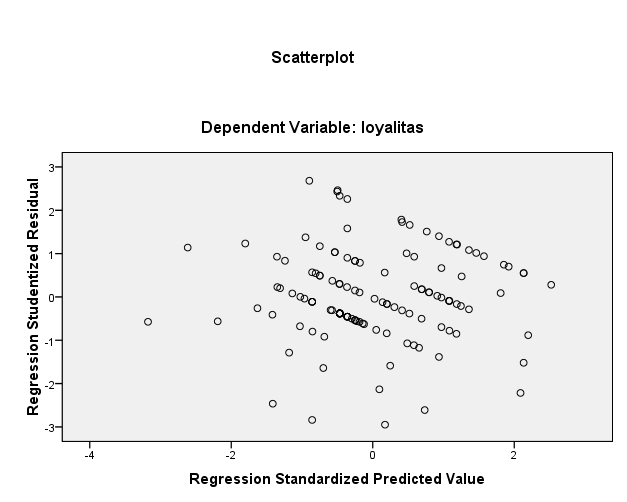                   Gambar 4.1Hasil Uji Heteroskedastisitas                                                              Sumber : Lampiran 6Dari gambar, terdapat bahwa tidak terdapat pola yang jelas, yaitu titik-titiknya menyebar, maka diindikasikan tidak terdapat masalah heteroskedastisitas. Jadi, dapat disimpulkan model regresi tidak mengandung adanya heteroskedastisitas.4.5 Analisa Regresi Linear BergandaAnalisis regresi linear berganda dilakukan untuk menguji dan mengetahui apakah ada terdapat pengaruh antara variabel independen (bebas) dengan variabel dependen (terikat) yaitu diantaranya Kepercayaan (X1), Kualitas Pelayanan (X2) dan Kepuasan Pelanggan (X3) terhadap loyalitas (Y). Berdasarkan dari hasil pengelolahan data yang sudah dilakukan maka dapat diperoleh hasil dari pengujian seperti yang terdapat pada Tabel 4.18 sebagai berikut :Tabel 4.17Hasil Analisis Regresi Linier Berganda Sumber : Lampiran 7Dari hasil analisis data diatas untuk mengetahui pengaruh Kepercayaan, Kualitas Pelayanan dan kepuasan Pelanggan terhadap loyalitas pelanggan (Studi pada Bengkel Ahass Safari Service Gunung Pangilun Padang. Maka dapat diperoleh nilai koefisien regresi linier berganda dan interprestasi sebagai berikut :Y = 1.104 + 0.293 X1 + 0.356 X2 + 0.110 X3Dari persamaan tersebut dapat diambil kesimpulan sebagai berikut :Konstanta sebesar 1,104 menyatakan bahwa jika tidak ada variabel Kepercayaan, Kualitas Pelayanan dan Kepuasan Pelanggan  maka loyalitas Pelanggan yang pernah melakukan Service motor pada bengkel Ahass Safari Gunung Pangilun Padang sebesar nilai konstanta yang dihasilkan sebesar 1,104.Koefisien regresi variabel kepercayaan sebesar 0,293 yang menyatakan bahwa apabila semakin baik kualitas kinerja karyawan dalam memperbaiki motor pada bengkel Ahass Safari Service maka loyalitas pelanggan pada bengkel Ahass Safari Service Gunung Pangilun Padang  akan meningkat sebesar 0,293Koefisien regresi variabel kualitas pelayanan 0,356 yang menyatakan bahwa apabila semakin baik pelayanan yang diberikan kepada pelanggannya maka loyalitas pelanggan pada bengkel Ahass Safari Service Gunung Pangilun Padang  akan meningkat sebesar 0,356.Koefisien regresi variabel kepuasan konsumen sebesar 0,110 yang menyatakan bahwa apabila semakin konsumen merasa puas maka loyalitas pelanggan pada bengkel Ahass Safari Service Gunung Pangilun Padang  akan meningkat sebesar 0,1104.6 Pengujian Hipotesis4.6.1 Uji Koefisien Determinasi (R2)	Koofisien determinasi (Adjusted R2) bertujun untuk mengetahui seberapa besar kemampuan variabel independen menjelskan variabel dependen. Dalam output SPSS, koofisien determinasi terletak pad tabel Model Summary dan tertulis  Adjusted  R  square. Nilai   sebesar 1, berarti pengaruh variabel dependen seluruhnya dapat dijelaskan oleh variabel independen dan tidak ada faktor lain yang menyebabkan pengaruh variabel dependen. Jika nilai Adjusted berkisar antara 0 sampai dengan 1, berarti semakin kuat kemampuan variabel independen dapat menjelaskan pengaruh variabel dependen,(Ghozali, 2005).	Berdasarkan proses estimasi data yang telah dilakukan maka diperoleh ringkasan hasil pengujian seperti yang terlihat pada Tabel 4.17, maka dapat dijelasakan dari pengolahan data primer yang terdapat pada tabel Model Summary diperoleh hasil penelitian R Square sebesar 0,325 ini berarti 32,5% dari loyalitas pelanggan pada bengkel Ahass Safari Service Gunung Pangilun Padang  dipengaruhi oleh variabel kepercayaan, kualitas pelayanan dan kepuasan pelanggan sedangkan sisanya 67,5% dipengaruhi oleh variabel lain yang tidak diteliti pada penelitian ini.Uji F-tes Statistik   Uji F adalah bagian uji statistik yang digunakan untuk membuktikan pengaruh variabel independen terhadap variabel dependen secara serentak. Dari proses pengolahan data yang telah dilakukan diperoleh ringkasan hasil seperti yang terlihat pada tabel 4.17, maka dapat dijelasakan dari pengolahan data primer yang dilakukan dapat diperoleh hasil penelitian bahwa nilai uji kelayakan model (uji statistik F) menghasilkan tingkat signifikansi 0,000 karena probabilitasnya signifikansi jauh lebih kecil dari sig kecil dari 0,05, maka dapat dikatakan bahwa variabel kepercayaan, kualitas pelayanan dan kepuasan pelanggan secara bersama-sama mempengaruhi loyalitas pelanggan pada bengekel Ahass Safari Service Gunung pangilun Padang.4.6.3  Uji T-StatistikUji statistik t pada dasarnya menunjukkan seberapa jauh pengaruh satu variabel bebas secara individual dalam menerangkan variasi variabel terikat.   Dalam pengujian hipotesis, diasumsikan bahwa tingkat signifikan hipotesis alternatif yang diterima adalah kurang dari 0,05. Dari hasil olahan data yang dilakukan dapat dilihat pada Tabel 4.17,  dengan melihat Tabel tersebut, maka akan diketahui pengaruh setiap variabel bebas terhadap variabel terikat sebagai berikut:Berdasarkan pengujian hipotesis pertama kepercayaan terhadap loyalitas pelanggan memiliki nilai signifikansi sebesar 0.001, nilai signifikansi tersebut kecil dari alpha 0,05. Hal ini dapat diartikan bahwa kepercayaan berpengaruh positif terhadap loyalitas pelanggan pada bengkel Ahass Safari Service Gunung Pangilun Padang. Dengan demikian hipotesis pertama yang menyatakan bahwa kepercayaan berpengaruh terhadap loyalitas pelanggan pada bengkel Ahass Safari Service Gunung Pangilun Padang. dapat diterima dengan tingkat kepercayaan 95%. Berdasarkan pengujian hipotesis kedua yaitu kualitas pelayanan terhadap loyalitas pelanggn memiliki nilai signifikansi sebesar 0.000, nilai signifikansi tersebut kecil dari alpha 0,05. Hal ini dapat diartikan bahwa kualitas pelayanan berpengaruh positif terhadap loyalitas pelanggan pada bengkel Ahass Safari Service Gunung Pangilun Padang. Dengan demikian hipotesis kedua yang menyatakan bahwa kualitas pelayanan berpengaruh terhadap loyalitas pelanggan pada bengkel Ahass Safari Service Gunung Pangilun Padang,  dapat diterima dengan tingkat kepercayaan 95%. Berdasarkan pengujian hipotesis ketiga kepuasan pelanggan terhadap loyalitas pelanggan memiliki nilai signifikansi sebesar 0.193, nilai signifikansi tersebut besar dari alpha 0,05. Hal ini dapat diartikan bahwa kepuasan pelanggan tidak berpengaruh signifikan terhadap loyalitas pelanggan pada bengkel Ahass Safari Service Gunung Pangilun Padang. Dengan demikian hipotesis ketiga yang menyatakan bahwa kepuasan pelanggan tidak berpengaruh positif terhadap loyalitas pelanggan pada bengkel Ahass Safari Service Gunung Pangilun Padang, tidak dapat diterima dengan tingkat kepercayaan 95%. 4.7 Pembahasan4.7.1. Pengaruh Kepercayaan terhadap Loyalitas Pelanggan  pada Bengkel Ahass Safari Service Gunung Pangilun Padang.Kepercayaan  adalah keyakinan satu pihak  pada realibilitas, durabilitas, dan integritas pihak lain dalam relationship dan keyakinan bahwa tindakanya merupakan kepentingan yang paling  baik dan akan menghasilkan positif bagi pihak yang dipercaya Peppers and Rogers (2004).Berdasarkan hasil pengujian hipotesis pertama dapat disimpulkan bahwa Kepercayaan berpengaruh signifikan terhadap loyalitas pelanggan  pada Bengkel Ahass Safari Service Gunung Pangilun Padang.  Hal ini menjelaskan bahwa kepercayaan yang baik akan dijadikan salah satu pertimbangan konsumen untuk melakukan service motor pada Bengkel Ahass Safari dan kepercayaan yang positif akan membuat pelanggan  menjadi loyal, semakin baik kepercayaan yang diberikan maka akan semakin tinggi tingkat keloyalan pelanggan.Penelitian ini didukung oleh hasil penelitian sebelumnya yang dilakukan oleh Adi (2013) bahwa dari hasil penelitiannya menyatakan bahwa kinerja layanan, kepercayaan dan kepuasan mempunyai pengaruh positif terhadap loyalitas pada jasa pengiriman barang di Hira Cargo.Hasil penelitian ini juga sejalan dengan hasil penelitian yang dilakukan oleh Fitri (2011) dan hasil penelitiannya menyatakan bahwa kepercayaan, komitmen, komunikasi, penanganan masalah dan kepuasan nasabah mempunyai pengaruh yang positif terhadap loyalitas nasabah pada Bank Muamalat Surabaya.Hasil penelitian ini konsisten dengan hasil penelitian yang dilakukan oleh Altje (2016) menyatakan hasil penelitiannya menyatakan kepercayaan dan kepuasan mempunyai pengaruh positif terhadap loyalitas pelanggan.4.7.2  Pengaruh Kualitas Pelayanan terhadap Loyalitas Pelanggan  pada   Bengkel Ahass Safari Service Gunung Pangilun Padang.  kualitas pelayanan dapat diartikan sebagai upaya pemenuhan kebutuhan dan keinginan konsumen serta ketepatan penyampaiannya dalam mengimbangi harapan konsumen Tjiptono (2007).Berdasarkan hasil pengujian hipotesis kedua dapat disimpulkan bahwa kualitas pelayanan berpengaruh signifikan terhadap loyalitas pelanggan pada Bengkel Ahass Safari Service Gunung Pangilun Padang. Hal ini menjelaskan bahwa kualitas pelayanan yang baik dengan memberikan pelayanan tepat waktu kepada pelaggan akan menjadi salah satu pertimbangan pelanggan tersebut untuk melakukan service motor kembali pada Bengkel Ahass Safari Service Gunung Pangilun Padang, semakin baiknya kualitas pelayanan yang diberikan maka akan semakin tinggi tingkat keloyalan pelaggan.Penelitian ini didukung oleh hasil penelitian yang dilakukan sebelumnya oleh Septiadi (2013) bahwa dari hasil penelitiannya menyatakan bahwa kualitas pelayanan, mempunyai pengaruh positif terhadap loyalitas pelanggan Laboratorium Klinik Populer Surabaya. Hasil penelitian ini juga sejalan dengan hasil penelitian yang dilakukan oleh Dewi (2016) dan hasil penelitiannya menyatakan bahwa E-banking dan kualitas pelayanan mempunyai pengaruh positif terhadap loyalitas nasabah Pada Bank BNI’46 Cabang Langsa.Hasil penelitian ini juga konsisten dengan hasil penelitian yang dilakukan oleh Setiawan (2007) menyatakan hasil penelitiannya menyatakan bahwa kualitas layanan, kepercayaan dan komitmen mempunyai pengaruh positif terhadap loyalitas Nasabah pada Pd. Bpr Bank Pasar Kendal.4.7.3 Pengaruh Kepuasan Pelanggan terhadap Loyalitas Pelanggan pada    Bengkel Ahass Safari Service Gunung Pangilun Padang.  	Kepuasan adalah perasaan senang atau kecewa seseorang yang timbul karena membandingkan kinerja yang dipersepsikan produk atau hasil terhadap ekspetasi mereka apabila kinerja berada diatas persepsi konsumen. Tjiptono (2005) mengemukakan kepuasan pelanggan adalah sikap keseluruhan terhadap suatu barang atau jasa setelah perolehan atau pemakaiannya Kotler dan Keller (2009).Berdasarkan hasil pengujian hipotesis ketiga dapat disimpulkan bahwa kepuasan pelanggan berpengaruh tidak signifikan terhadap loyalitas pelanggan pada Bengkel Ahass Safari Service Gunung Pangilun Padang. Temuan ini tidak sejalan dengan hipotesis yang diajukan. Keadaan tersebut terjadi karena apabila pelanggan sudah percaya terhadap kualitas karyawannya serta kualitas pelayanan yang berikan juga baik maka pelanggan tersebut akan puas dan akan kembali melakukan service motor pada bengkel Ahass Safari sehingga akhirnya pelanggan tersebut menjadi loyal pada bengkel Ahass Safari Service Gunung Pangilun Padang. Sehingga kepuasan pelanggan pelanggan tidak berpengaruh pada loyalitas pelanggan.Temuan yang diperoleh dalam tahapan pengujian hipotesis ketiga tidak sejalan dengan hasil penelitian yang dilakukan oleh junai (2016) bahwa dari hasil penelitiannya menyatakan bahwa kepuasan dan kepercayaan pelanggan mempunyai pengaruh positif terhadap loyalitas pelanggan. Pada hasil penelitian tersebut ditemukan bahwa salah satu variabelnya yaitu kepuasan pelanggan berpengaruh terhadap loyalitas pelanggan  Auto 2000 Sungkono Surrabaya.Dan dipertegas lagi dengan hasil penelitian yang dilakukan oleh Annisa (2017) dan hasil penelitiannya menyatakan bahwa kualitas pelayanan, harga, kepuasan pelanggan loyalitas pelanggan. Pada hasil penelitian tersebut ditemukan bahwa salah satu variabelnya yaitu kepuasan pelanggan berpengaruh terhadap loyalitas pelanggan bimbingan belajar Alfagama Surabaya. Dan dipertegas lagi dengan hasil penelitian yang dilakukan oleh Maria (2014) menyatakan hasil penelitiannya menyatakan kepuasan nasabah  mempunyai pengaruh positif terhdap loyalitas nasabah pada PT. Bank Tabungan Negara Tbk. Cabang Padang.BAB VPENUTUP5.1 	KesimpulanBerdasarkan hasil penelitian tentang  pengaruh kepercayaan, kualitas pelayanan dan kepuasan pelanggan terhadap loyalitas pelanggan studi kasus pada bengkel Ahass Safari Service Gunung Pangilun Padang, yang telah dilakukan, dapat disimpulkan sebagai berikut :Kepercayaan berpengaruh signifikan terhadap loyalitas pelanggan pada bengkel Ahass Safari Service Gunung Pangilun Padang.Kualitas pelayanan berpengaruh signifikan terhadap  loyalitas pelanggan pada bengkel Ahass Safari Service Gunung Pangilun Padang.Kepuasan pelanggan tidak berpengaruh signifikan terhadap loyalitas pelanggan pada bengkel Ahass Safari Service Gunung Pangilun Padang.5.1.1	Keterbatan PenelitianPeneliti menuyadari bahwa penelitian yang telah berhasil diselesaikan saat ini masih memiliki sejumlah kekurangan dan kelemahan yang terjadi akibat adanya keterbatasan yang peneliti miliki. Secara umum keterbatasan yang peneliti rasakan adalah:Penelitian ini belum menggunakan seluruh pelanggan yang bengkel di service motor Honda di Ahass Safari Gunung Pangilun Padang sebagai responden, tetapi masih menggunakan sampel dengan teknik penarikan sampel purposive sampling.Penelitian membatasi hanya pada pengaruh kepercayaan, kualitas pelayanan dan kepuasan pelanggan terhadap loyalitas pelanggan. Dengan demikian variabel-variabel lain yang mungkin dapat mempengaruhi loyalitas pelanggan tidak termasuk kedalam ruang lingkup peneliti ini atau penulis dianggap konstan.5.1.2  ImplikasiBerdasarkan hasil penelitian yang dilakukan,maka terdapat sejumlah implikasi kebijakan yang harus diambil oleh perusahaan sebagai upaya untuk meningkatan loyalitas pelanggan, Perusahaan diharapkan dapat mempertahankan dan juga sekaligus membentuk kepercayaan, kualitas pelayanan, dan kepuasan pelanggan yang diberikan kepada pelanggan. Bagi penelitian dimasa yang akan datang, hasil penelitian ini diharapkan dapat digunakan sebagai sumbangan pemikiran bagi peneliti, selanjutnya dalam rangka pengembangan ilmu pengetahuan dimasa yang akan datang dan dilakukan penelitian-penelitian lebih lanjut bagi pihak yang tertarik meneliti jasa service motor.5.1.3	Saran	Berdasarkan kepada keterbatasan penelitian maka peneliti mengajukan sejumlah saran yang dapat memberikan manfaat positif bagi:Peneliti yang dimasa mendatang dapat mereplikasi model penelitian ini dan selanjutnya diujikan pada pelanggan bengkel service motor yang lain.Penelitian berikutnya juga dapat mengembangkan model penelitian ini dengan mempertimbangkan atau menambahkan variabel lain yang mempengaruhi loyalitas pelanggan.DAFTAR PUSTAKAAlFian, Junai dan Tri Yuniati. (2016). Pengaruh Kepuasan Dan Kepercayaan Pelanggan Terhadap Loyalitas Pelanggan Auto 2000 Sungkono Surabaya.  Jurnal Ilmu dan Riset Manajemen. Vol 5. No 6.Alje Tumbel. (2016). Pengaruh kepercayaan dan kepuasan terhadap loyalitas Nasabah pada pt. Bank BTPN Mitra Usaha Rakyat cabang Amurang kabupaten Minahasa Selatan. Jurnal LPPM Bidang EkoSos BudKum. Vol 3,  No 64-79.Arikunto. (2002).” Prosedur Suatu Pendekatan Praktek. Jakarta: Penerbit Rineka  Cipta..Barnes, James G. (2013). Secrets  Customer Relationship Management, Alih      Bahasa. Andreas Winardi. Yogyskarta: Penerbit Andi.Dewi Rosa Indah. (2016). Pengaruh E-Banking dan Kualitas Pelayanan terhadapLloyalitas Nasabah pada pt. Bank BNI’ 46 cabang Langsa. Jurnal Manajemen dan Keuangan. Vol 5(2). No 545-554.Ferrinadewi, Erna. (2005). Atribut produk yang dipertimbangkan dalam pembelian kosmetik dan pengaruhnya pada kepuasan konsumen di Surabaya. Jurnal Manajemen dan Kewirausahaan. Vol 7. No.2 pp. 139-151.Ghozali, Imam.(2013). Aplikasi Analisis Multivariate dengan Program IBM SPSS.  Edisi Ketujuh. Semarang: Badan Penerbit Universitas Diponegoro.Ghozali, Imam.  (2011). “Aplikasi Analisis Multivariate dengan  program SPSS”. Cetakan kedua . Alfabeta. Bandung..Griffin, Jill. (2005). Customer loyalty, Edisi Revisi dan Terbaru. Jakarta:   Erlangga.Gujarati, Damodar. (2001). Ekonometrik dasar. Jakarta. Erlangga.Hasan, Ali. (2008) Marketing. Yogyakarta: Media Utama.Hasan, Ali. (2003). Marketing dan Kasus-kasus Pilihan. Media Persindo: Yogyakarta.Istijanto. (2009). Aplikasi Praktik Riset Pemasaran. Jakarta: Gramedia Pustaka Utama.Lovelock, Christopher, Jochen Wirtz, dan Jacky Mussry. (2011). “Pemasaran Jasa, Manusia, Teknologi, Strategi” Edisi Ketujuh Jilid 2. Jakarta: Erlangga.Lupiyodi, R. (2006). Manajemen pemasaran jasa untuk teori dan praktek. Jakarta:PT. Salemba empat Patrio.Magdalena Maria. (2014). Pengaruh Kepuasan Nasabah Terhadap Loyalitas Nasabah Kpr Btn Pada Pt. Bank Tabungan Negara Tbk. Cabang Padang. Jurnal KBP. Vol  2(2), No 240-256.Ningtias Annisaa ayu dan Anindhyta Budiarti. (2017). Pengaruh Kualitas Pelayanan, Harga, Kepuasan  Pelanggan Terhadap Loyalitas Pelanggan Bimbingan Belajar Alfagama Surabaya. Jurnal Ilmu dan Riset Manajemen. Vol 6. No 1.Ningtyas Fitri dan Basuki Rachmad. (2011). Pengaruh Kepercayaan, Komitmen, Komunikasi, PenangananMasalah Dan Kepuasan Nasabah Terhadap Loyalitas Nasabah Bank Muamalat Di Surabaya. Journal of Business and Banking. Vol 1. No.1. May 2011: 51-60.Nugroho Adi Wahyu dan Budi Sudaryanto. (2013). Pengaruh Kinerja Layanan, Kepercayaan Dan Kepuasan Terhadap Loyalitas Konsumen DalamMenggunakan Jasa Pengiriman Barang(Studi Kasus di Hira Cargo Cabang Semarang). Journal Of Management. Vol 2. No 3.Setiawan Mulyo Budi dan Ukudi. (2007). Pengaruh Kualitas Layanan, KepercayaanDan Komitmen Terhadap Loyalitas Nasabah ( Studi Pada Pd. Bpr Bank Pasar Kendal). Jurnal Bisnis dan Ekonomi (JBE). Vol. 14, No.2.Peppers, Don and Martha Rogers. (2004). Managing customer relationship : A strategic Framework, New Jersey: John Wiley & Sons, Inc.Philip Kotler & Kevin Lane Keller. (2009). Manajemen Pemasaran. Edisi 13 jilid 1: Jakarta.Santoso Septiadi, Hening widi Oetomo (2013). Pengaruh kualitas pelayanan terhadap loyalitas pelaggan laboratorium populer surabaya, Jurnal Ilmu & Riset Manajemen. Vol 2. No 6.Santoso, singgih. 2001. Buku latihan SPSS. Edisi Kedua. Elex Media Komputindo: Jakarta.Sekaran, U. (2007).”Research Methods for Business”. Jakarta: Salemba EmpatSekaran, U. (2006).” Research Methods for Business”. Jakarta: Salemba EmpatSugiono. (2007). “Statistika untuk Penelitian”. Bandung: Alfabeta.Sudjana. (2005). Metode Statistika. Bandung: Tarsito.Tjiptono Fandy. (2018). Strategi pemasaran. Edisi ketiga. Yogyakarta: Andi Offset.Tjiptono, Fandy & Gregorious Chandra. (2012). Pemasaran Strategik. Edisi 2. Granha Ilmu: Yogyakarta.Tjiptono, Fandy dan Gregorious Chandra. (2005). Service, Quality & Satisfaction, Edisi 3. Yogyakarta: Andi.Tjiptono, Fandi dan Anastasia diana. (2003).Total Quality Management. Edisi Revisi. Yogyakarta: Cv. Andi Offset.Tjiptono,F. (2007),. Strategi pemasaran. Edisi pertama. Yogyakarta: Andi OffsetTjiptono, F. (2004). Manajemen dan Pemasaran Kontemporer. Yogyakarta: 	Andi.  Walker. (2001). Managing Customer Dissatisfaction Throungh  EffectiveComplaint Management System. Journal of Mamagement Strategy. Hal 331-335.       UNIVERSITAS BUNG HATTA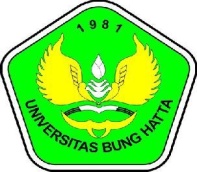 Kampus I Ulak Karang. Padang Telp (0751) 51678-52096Sumatera BaratFax (0751) 55475 email : rektorat@bunghatta.ac.idwebsite : http/bung_hatta.ac.idKampus II By Pass. Padang  Telp (0751) 46320 Sumatera BaratPadang, 05 Juni 2018Kepada Yth.Bapak/Ibu/Sdr/i Respondendi TempatDengan hormat,Bersama ini saya mendoakan semoga Bapak/Ibu/Sdr/i selalu sukses dalam aktivitas sehari-hari. Saya yang membuat kuesioner ini adalah :Nama		: Liya AgustinaNPM		: 1410011211256Jurusan	: Manajemen Sehubungan dengan penyusunan Tugas Akhir (Skripsi) di Fakultas Ekonomi Universitas Bung Hatta, maka saya memerlukan beberapa informasi untuk mendukung dalam penyusunan skripsi yang berjudul “Pengaruh Kepercayaan, Kualitas Pelayanan dan Kepuasan pelanggan terhadap Loyalitas Pelanggan (Studi Kasus pada Bengkel Ahass Safari Service Gunung Pangilun Padang)”.Saya sangat memahami kesibukan dan waktu yang sangat berharga bagi  Bapak/Ibu/Sdr/i responden. Oleh karena itu saya mengharapkan bantuan Bapak/Ibu/Sdr/i untuk mengisi kuesioner yang telah saya rancang ini. Informasi yang saya peroleh akan saya jaga kerahasiaannya karena hanya akan digunakan untuk penelitian semata. Demikianlah saya sampaikan hal ini, atas bantuan dan kesediaan yang Bapak/Ibu/Sdr/i berikan saya ucapkan terima kasih.Hormat Saya(Liya Agustina)Disetujui oleh :Pembimbing I							  Pembimbing II         (Irda, S.E., M.A. )				                       (Linda Wati, S.E., M.si)KUESIONER PENELITIANPengaruh Kepercayaan Kualitas Pelayanan dan Kepuasan Pelanggan Terhadap Loyalitas Pelanggan (Studi Kasus pada  Bengkel Ahass Safari Service Gunung Pangilun Padang)IDENTITAS RESPONDENJenis Kelamin	                 :		Laki-lakiPerempuanUmur			     :                17-27 th           28-38th           39-49 th                50-60 thJenis Pekerjaan	      :                 Pelajar/Mahasiswa/IPegawai NegeriPegawai SwastaWiraswastaLain-lainFrekuensi Service	     : 		2 kali3 kaliLebih dari 3 kaliPETUNJUK PENGISIAN KUESIONER Berilah tanda (√) pada kolom pernyataan di bawah ini:Loyalitas Pelanggan (Y)Sumber: Jil Griffin. 2005	Kepercayaan (X1)Sumber:Peppers and Rogers. 2004Kualitas Pelayanan (X2)Sumber:Lupiyoadi. 2006Kepuasan Pelanggan (X3)Sumber:Kotler dan Keller. 2009     TABUKLASI DATALAMPIRAN 3PROFIL RESPONDENLAMPIRAN 4UJI VALIDITAS DAN REALIBILITAS Loyalitas Kepercayaan Kualitas Pelayanan Kepuasan RELIABILITASLoyalitas KepercayaanKualitas pelayanan KepuasanLAMPIRAN 5ANALISIS DESKRIPTIFLAMPIRAN 6UJI ASUMSI KLASIKUji Normalitas Uji MultikolinearitasUji HeteroskedastisitasLAMPIRAN 7ANALISIS LINEAR BERGANDALAMPIRAN 8UJI HIPOTESISUji Determinasi RUji FUji TDAFTAR RIWAYAT HIDUPIDENTITAS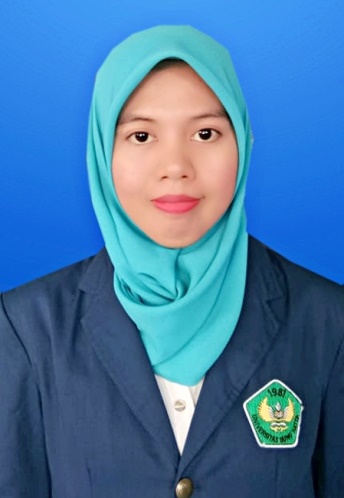 Nama 	        		: Liya Agustina			Tempat tanggal lahir	: Tebo Jaya, 23 Agustus 1996Jenis kelamin		: PerempuanAgama 			: IslamStatus			: Belum MenikahPendidikan terakhir 	: S1  Manajemen Universitas Bung Hatta		Alamat			: Limbur Lubuk Mengkuang    Bungo,JambiRIWAYAT PENDIDIKANSD Negeri 210 Tebo Jaya, Kec. Limbur Lubuk Mengkuang, Tamat Tahun 2008Pondok Pesantren Darussalam Sei. Mancur, Kec. Tanah Sepenggal Lintas, Tamat Tahun 2011MAN 1 MODEL Bukittinggi, Tamat Tahun 2014S1 Manajemen Fakultas Ekonomi Universitas Bung Hatta, Tamat Tahun 2018Hormat Saya,	   Liya AgustinaBulanJumlah Pelanggan (Orang)Jumlah Pelanggan (Orang)Jumlah Pelanggan (Orang)BulanAhass SafariYamaha Tjahaja BaruSuzuki Gajah MadaJanuari792862768Februari885869771Maret890875787April785823790Mei764840862Juni752878870Juli645885873Agustus771904889NoPernyataanJawabanJawabanPresentasePresentaseNoPernyataanYaTidakYa Tidak1Saya akan menggunakan jasa di bengkel Ahass Safari kembeli untuk layanan service motor131756,6%43,3%2Saya percaya kinerja karyawan Bengkel Ahass Safari Service 201066,6%33,3%3Bengkel Ahass Safari Service memberikan kenyamanan dalam ruangan111936,6%63,3%4Bengkel Ahass Safari memberikan pelayanan yang tepat waktu141653,33%46,66%5Saya puas dengan kualitas karyawan dalam memberikan pelayanan111936,6%63,3%NoKategori JawabanSkor PositifSkor Negatif1Sangat Setuju (SS)512Setuju (S)423Ragu-Ragu (R)334Tidak Setuju (TS)245Sangat Tidak Setuju (STS)15TCRKategori90% – 100%Sangat Baik80% – 89,99%Baik65% – 79,99%Cukup Baik55% – 64,99%Kurang Baik0%– 54,99%Tidak BaikJenis KelaminJumlah(orang)Persentase (%)Pria8058.0Wanita5842.0Total138100UmurJumlah (orang)Persentase (%)17-27 tahun4734.128-38 tahun5338.439-49 tahun3626.150-60 tahun21.4Total138100PekerjaanJumlah (orang)Persentase(%)Pelajar/Mahasiswa/i4230.4Pegawai Negeri3122.5Pegawai Swasta1611.6Wiraswasta3323.9Lain-lain1611.6Total138100Frekuensi ServiceJumlah (orang)Persentase (%)2 kali5137.03 kali4431.9Lebih dari 3 kali4331.2Total138100NoKode ItemKMO – MSAFaktor LoadingKeterangan1Loyalitas 10,7490.823Valid2Loyalitas 20,7490.769Valid3Loyalitas 30,7490.794Valid4Loyalitas 40,7490.807ValidNoKode ItemKMO – MSAFaktor LoadingKeterangan1Kepercayaan 10.6930.803Valid2Kepercayaan 20.6930.827Valid3Kepercayaan 30.6930.835ValidNoKode ItemKMO - MSAFaktor LoadingKeterangan1Kualitas Pelayanan 10.7280.721Valid2Kualitas Pelayanan 20.7280.768Valid3Kualitas Pelayanan 30.7280.775Valid4Kualitas Pelayanan 40.7280.695Valid5Kualitas Pelayanan 50.7280.631ValidNoKode ItemKMO – MSAFaktor LoadingKeterangan1Kepuasan Pelanggan 10.7250.690Valid2Kepuasan Pelanggan 20.7250.785Valid3Kepuasan Pelanggan 30.7250.811Valid4Kepuasan Pelanggan 40.7250.690ValidVariabelCronbach’s AlphaCut OffKeteranganLoyalitas (Y)0.8080,70ReliableKepercayaan (X1)0.7590,70ReliableKualitas Pelayanan (X2)0.7620,70ReliableKepuasan Pelanggan (X3)0.7310,70ReliableNoItem IndikatorJawaban RespondenJawaban RespondenJawaban RespondenJawaban RespondenJawaban RespondenJawaban RespondenJawaban RespondenJawaban RespondenJawaban RespondenJawaban RespondenNMeanTCRKETNoItem IndikatorSTSSTSTSTSCSCSSSSSSSNMeanTCRKETNoItem IndikatorFi%Fi%Fi%Fi%Fi%NMeanTCRKET1Service kembali00,000,064,39568,83726,81004,2284,40Baik2Menyampaikanhal positif00,000,085,89165,93928,31004,2284,40Baik3Mengajak orang00,000,085,88360,14734,11004,2885,60Baik4Tidak akan pindah00,000,053,68259,45036,21004,3086,00BaikRata-rata loyalitasRata-rata loyalitasRata-rata loyalitasRata-rata loyalitasRata-rata loyalitasRata-rata loyalitasRata-rata loyalitasRata-rata loyalitasRata-rata loyalitasRata-rata loyalitasRata-rata loyalitasRata-rata loyalitasRata-rata loyalitas4,2585,10BaikNoItem IndikatorJawaban RespondenJawaban RespondenJawaban RespondenJawaban RespondenJawaban RespondenJawaban RespondenJawaban RespondenJawaban RespondenJawaban RespondenJawaban RespondenNMeanTCRKETNoItem IndikatorSTSSTSTSTSCSCSSSSSSSNMeanTCRKETNoItem IndikatorFi%Fi%Fi%Fi%Fi%NMeanTCRKET1Percaya kemampuan karyawan00,000,096,59367,43626,11004,2084,00Baik2Pelayanan yang terbaik00,000,075,19669,63525,41004,2084,00Baik3Pelayanan sesuai prosedur00,000,0128,79266,73424,61004,1683,20BaikRata-rata Kepercayaan Rata-rata Kepercayaan Rata-rata Kepercayaan Rata-rata Kepercayaan Rata-rata Kepercayaan Rata-rata Kepercayaan Rata-rata Kepercayaan Rata-rata Kepercayaan Rata-rata Kepercayaan Rata-rata Kepercayaan Rata-rata Kepercayaan Rata-rata Kepercayaan Rata-rata Kepercayaan 4,1884,00BaikNoItem IndikatorJawaban RespondenJawaban RespondenJawaban RespondenJawaban RespondenJawaban RespondenJawaban RespondenJawaban RespondenJawaban RespondenJawaban RespondenJawaban RespondenNMeanTCRKETNoItem IndikatorSTSSTSTSTSCSCSSSSSSSNMeanTCRKETNoItem IndikatorFi%Fi%Fi%Fi%Fi%NMeanTCRKET1Peralatan Lengkap00,000,0128,79871,028   20,31004,1282,40Baik2Tepat Waktu00,000,01712,39065,23122,51004.1082,00Baik3Menyampaikan  informasi00,000,085,89669,63424,61004,1983,80Baik4Sesuai waktu00,000,01510,99770,32618,81004,0881,60Baik5Bersedia membantu00,000,01712,38460,93726,81004,1482,80BaikRata-rata Kualitas PelayananRata-rata Kualitas PelayananRata-rata Kualitas PelayananRata-rata Kualitas PelayananRata-rata Kualitas PelayananRata-rata Kualitas PelayananRata-rata Kualitas PelayananRata-rata Kualitas PelayananRata-rata Kualitas PelayananRata-rata Kualitas PelayananRata-rata Kualitas PelayananRata-rata Kualitas PelayananRata-rata Kualitas Pelayanan4,1282,52BaikNoItem IndikatorJawaban RespondenJawaban RespondenJawaban RespondenJawaban RespondenJawaban RespondenJawaban RespondenJawaban RespondenJawaban RespondenJawaban RespondenJawaban RespondenNMeanTCRKETNoItem IndikatorSTSSTSTSTSCSCSSSSSSSNMeanTCRKETNoItem IndikatorFi%Fi%Fi%Fi%Fi%NMeanTCRKET1Kualitas karyawan00,010,71712,38662,33424,61004,1182,20Baik2Cepat  tanggap00,000,01611,68763,03525,41004,1482.80Baik3Pelayanan  cepat &  tepat00,000,0107,28259,44633,31004,2885,60Baik4Kebersihan dan kenyamanan00,000,0107,29165,93726,81004,2084,00BaikRata-rata KepuasanRata-rata KepuasanRata-rata KepuasanRata-rata KepuasanRata-rata KepuasanRata-rata KepuasanRata-rata KepuasanRata-rata KepuasanRata-rata KepuasanRata-rata KepuasanRata-rata KepuasanRata-rata KepuasanRata-rata Kepuasan4,1883,56BaikVariabelAsymp. sig AlphaKeterangan Variabel(2-tailed)AlphaKeterangan Loyalitas (Y)0,0000,05Tidak NormalKepercayaan (X1)0,0000,05Tidak NormalKualitas Pelayanan (X2)0,0010,05Tidak NormalKepuasan pelanggan (X3)0,0020,05Tidak NormalAsymp. Sig. (2-tailed)keterangan0.117NormalVariabelCollinearity StatisticsCollinearity StatisticsKeteranganVariabelToleranceVIFKeteranganKepercayaan (X1)0.6891.452Tidak MultikolinieritasKualitas Pelayanan (X2)0.8211.217Tidak MultikolinieritasKepuasan Pelanggan(X3)0.7361.359Tidak MultikolinieritasVariabel TerikatVariabel BebasKoefisien RegresiSignifikansiα KeteranganKeputusan HipotesisLoyalitas (Y)Konstanta1.104---Loyalitas (Y)Kepercayaan  (X1)0.2930.0010,05SignifikanDiterimaLoyalitas (Y)Kualitas Pelayanan (X2) 0.3560.0000,05SignifikanDiterimaLoyalitas (Y)Kepuasan Pelanggan (X3)  0.1100.1930,05Tidak SignifikanDitolakF Hitung21.5000.000R Square                                       0.325                                      0.325                                      0.325                                      0.325                                      0.325                                      0.32512345STS(Sangat Tidak Setuju)TS(Tidak Setuju)CS(Cukup Setuju)S(Setuju)SS(Sangat Setuju)NOPernyataanSTSTSCSSSSNOPernyataan123451Selalu melakukan service di bengkel Ahass Safari2Saya menyampaikan hal-hal positif kepada orang lain tentang bengkel  Ahass Safari service 3Saya mengajak orang lain agar menjadi pelanggan di Bengkel Ahass Safari service4Meskipun bengkel lain memberikan pelayanan atau fasilitas yang lebih, saya tidak akan pindah ke bengkel tersebutNOPernyataanSTSTSCSSSSNOPernyataan123451Saya percaya kemampuan karyawan Bengkel Ahass Safari Service dalam memperbaiki motor.2Saya percaya Bengkel Ahass Safari Service memberikan pelayanan yang terbaik bagi pelanggannya.3Saya percaya Bengkel Ahass Safari Service memberikan pelayanan sesuai dengan prosedur yang ditentukan.NOPernyataanSTSTSCSSSSNOPernyataan123451Bengkel  Ahass Safari Service memiliki  peralatan yang lengkap.2Bengkel  Ahass  Safari Service memberikan pelayanan tepat waktu.3Bengkel Ahass  Safari Service menyampaikan informasi  jasa secara benar sejak awal.4Bengkel  Ahass Safari Service menyampaikan jasa/pelayanan sesuai dengan waktu  yang dijanjikan.5Karyawan bengkel  Ahass Safari Service selalu bersedia membantu pelanggan.NOPernyataanSTSTSCSSSSNOPernyataan123451Saya puas dengan kualitas karyawan dalam memberikan palayanan.2Saya puas  atas kecepatan tanggapan bengkel Ahass Safari Service  dalam menghadapi masalah yang timbul.3Saya puas dengan kualitas pelayanan cepat dan tepat yang diberikan bengkel  bengkel Ahass Safari Service.4Saya puas dengan kebersihan dan kenyamanan dari bengkel Ahass Safari Service.NoPROFIL RESPONDENPROFIL RESPONDENPROFIL RESPONDENPROFIL RESPONDENLOYALITAS (Y)LOYALITAS (Y)LOYALITAS (Y)LOYALITAS (Y)KEPERCAYAAN (X1)KEPERCAYAAN (X1)KEPERCAYAAN (X1)KUALITAS PELAYANAN(X2)KUALITAS PELAYANAN(X2)KUALITAS PELAYANAN(X2)KUALITAS PELAYANAN(X2)KUALITAS PELAYANAN(X2)KEPUASAN PELANGGAN (X3)KEPUASAN PELANGGAN (X3)KEPUASAN PELANGGAN (X3)KEPUASAN PELANGGAN (X3)JKUPkrjF.ServiceLoy 1Loy 2Loy 3Loy 4Kpc 1Kpc 2Kpc 3Kupel 1Kupel 2Kupel 3Kupel 4Kupel 5KP 1KP 2KP 3KP 4111115444544544445454211114444444444333444311124544454434444453411124444444444433444521125544554444544554621124454445444544444722514444444444444444812514444444444444444912535544554544445354102231555555555444455511233155555555444445541212324444444444444444131342444344443443444414111344444444344433441512424444444444444444162112444444444444444417211155554444444444441821124545454454555455191341555545554545545420134344444444444444442112234444444444445444221223454444344443555423232244444445455544442423134444445444454444252311555544444444544426131144444444444444442712514544444444344443281252444444444445444429125344444444444444443012224444444555554444311251555555555554455532115155553435554434443312534444444444444444341113344434444444444435211344443445554453333622134444444444444444371342433444434444333338114244444444555443333911424444444455443344402122444444444444444441112155555555555445554222215555555555555555432141443444343434443344124155555555445555544512413334333333343333462221455445544555545447222355555555454445544823234444444444444444492322444444444544344450133245445444444445445113214445445445444454521133545545545445454453113244555444454555555423214455555445454444551323445554544545444556121345455554444445445722234444555555554444582211454454445554545559211144544343434344346021534444443443444445611143444444434343444462234144544434444334446323434454444434444444641243444544444443444465243344544444444444446612324455445445544545671221444555544454445568211155554544544454546921124444333434433333702311434153433535434471141233334434344344447212124434444443334344731133444444444444444474111244333443333443347521434455445334354454762242444544444544455577232345445454444445457812134455555334435545791212445554545454545580121244544434444544448111323344444454454444821142445544555444444583214144445455444444448412414545333445455444852323445445545445544486232144443445455555448713234544544444342445881322555555445445445589222343334553344455559023135445545454455454912213555544354444333492121354445544444544549311425445455445454545941241555554444445555495114255555543333455459611113344455444445555971313545555555545344598231355554544545555559922115555555534434444100211154544544344344541012211445444444444545410223414444444444343444103124154454344545444541041342444444444434344410511425455544555454554106213345444444454444441072121444444444444444510822314444444444444444109124154554444544353541101241555555455555455411123515555444555454553112115144444444444444441132153444444444444444511412224444434444343344115112244444444444444441161212444444444444444411712325545544444554444118133354554544545444541192223555544455555444412023224444444444444443121215244554444444444451221241454444454544544412312214444444444444454124132144444433445545551251322344444434455555512612524444444444444544127125343444444444433441282212445544444444454512911114444444444445455130111255444444444455441312111444555555545545513221434444444434345555133234344444444444444551341233443334444344555513513314455555555554445136134144444444444445451372141444544444433333413812235544444444434444jenis kelaminjenis kelaminjenis kelaminjenis kelaminjenis kelaminjenis kelaminFrequencyPercentValid PercentCumulative PercentValidlaki-laki8058.058.058.0Validperempuan5842.042.0100.0ValidTotal138100.0100.0UmurUmurUmurUmurUmurUmurFrequencyPercentValid PercentCumulative PercentValid17-27 th4734.134.134.1Valid28-38th5338.438.472.5Valid39-49 th3626.126.198.6Valid50-60 th21.41.4100.0ValidTotal138100.0100.0jenis pekerjaanjenis pekerjaanjenis pekerjaanjenis pekerjaanjenis pekerjaanjenis pekerjaanFrequencyPercentValid PercentCumulative PercentValidPelajar/Mahasiswa/I4230.430.430.4ValidPegawai Negeri3122.522.552.9Validpegawai swasta1611.611.664.5Validwiraswasta3323.923.988.4Validlain-lain1611.611.6100.0ValidTotal138100.0100.0frekuensi servicefrekuensi servicefrekuensi servicefrekuensi servicefrekuensi servicefrekuensi serviceFrequencyPercentValid PercentCumulative PercentValid2 kali5137.037.037.0Valid3 kali4431.931.968.8Validlebih dari 3 kali4331.231.2100.0ValidTotal138100.0100.0KMO and Bartlett's TestKMO and Bartlett's TestKMO and Bartlett's TestKaiser-Meyer-Olkin Measure of Sampling Adequacy.Kaiser-Meyer-Olkin Measure of Sampling Adequacy..749Bartlett's Test of SphericityApprox. Chi-Square183.774Bartlett's Test of SphericityDf6Bartlett's Test of SphericitySig..000CommunalitiesCommunalitiesCommunalitiesInitialExtractionloyalitas11.000.677loyalitas21.000.592loyalitas31.000.630loyalitas41.000.651Extraction Method: Principal Component Analysis.Extraction Method: Principal Component Analysis.Extraction Method: Principal Component Analysis.Total Variance ExplainedTotal Variance ExplainedTotal Variance ExplainedTotal Variance ExplainedTotal Variance ExplainedTotal Variance ExplainedTotal Variance ExplainedComponentInitial EigenvaluesInitial EigenvaluesInitial EigenvaluesExtraction Sums of Squared LoadingsExtraction Sums of Squared LoadingsExtraction Sums of Squared LoadingsComponentTotal% of VarianceCumulative %Total% of VarianceCumulative %12.54963.72863.7282.54963.72863.7282.68317.06480.7923.40710.16690.9584.3629.042100.000Extraction Method: Principal Component Analysis.Extraction Method: Principal Component Analysis.Extraction Method: Principal Component Analysis.Extraction Method: Principal Component Analysis.Extraction Method: Principal Component Analysis.Extraction Method: Principal Component Analysis.Extraction Method: Principal Component Analysis.Component MatrixaComponent MatrixaComponent1loyalitas1.823loyalitas2.769loyalitas3.794loyalitas4.807Extraction Method: Principal Component Analysis.Extraction Method: Principal Component Analysis.a. 1 components extracted.a. 1 components extracted.KMO and Bartlett's TestKMO and Bartlett's TestKMO and Bartlett's TestKaiser-Meyer-Olkin Measure of Sampling Adequacy.Kaiser-Meyer-Olkin Measure of Sampling Adequacy..693Bartlett's Test of SphericityApprox. Chi-Square99.993Bartlett's Test of SphericityDf3Bartlett's Test of SphericitySig..000CommunalitiesCommunalitiesCommunalitiesInitialExtractionkepercayaan11.000.644kepercayaan21.000.684kepercayaan31.000.698Extraction Method: Principal Component Analysis.Extraction Method: Principal Component Analysis.Extraction Method: Principal Component Analysis.Total Variance ExplainedTotal Variance ExplainedTotal Variance ExplainedTotal Variance ExplainedTotal Variance ExplainedTotal Variance ExplainedTotal Variance ExplainedComponentInitial EigenvaluesInitial EigenvaluesInitial EigenvaluesExtraction Sums of Squared LoadingsExtraction Sums of Squared LoadingsExtraction Sums of Squared LoadingsComponentTotal% of VarianceCumulative %Total% of VarianceCumulative %12.02767.56267.5622.02767.56267.5622.52317.42184.9833.45115.017100.000Extraction Method: Principal Component Analysis.Extraction Method: Principal Component Analysis.Extraction Method: Principal Component Analysis.Extraction Method: Principal Component Analysis.Extraction Method: Principal Component Analysis.Extraction Method: Principal Component Analysis.Extraction Method: Principal Component Analysis.Component MatrixaComponent MatrixaComponent1kepercayaan1.803kepercayaan2.827kepercayaan3.835Extraction Method: Principal Component Analysis.Extraction Method: Principal Component Analysis.a. 1 components extracted.a. 1 components extracted.KMO and Bartlett's TestKMO and Bartlett's TestKMO and Bartlett's TestKaiser-Meyer-Olkin Measure of Sampling Adequacy.Kaiser-Meyer-Olkin Measure of Sampling Adequacy..728Bartlett's Test of SphericityApprox. Chi-Square169.081Bartlett's Test of SphericityDf10Bartlett's Test of SphericitySig..000CommunalitiesCommunalitiesCommunalitiesInitialExtractionkualitas pelayanan11.000.520kualitas pelayanan21.000.590kualitas pelayanan 31.000.600kualitas pelayanan41.000.483kualitas pelayanan51.000.398Extraction Method: Principal Component Analysis.Extraction Method: Principal Component Analysis.Extraction Method: Principal Component Analysis.Total Variance ExplainedTotal Variance ExplainedTotal Variance ExplainedTotal Variance ExplainedTotal Variance ExplainedTotal Variance ExplainedTotal Variance ExplainedComponentInitial EigenvaluesInitial EigenvaluesInitial EigenvaluesExtraction Sums of Squared LoadingsExtraction Sums of Squared LoadingsExtraction Sums of Squared LoadingsComponentTotal% of VarianceCumulative %Total% of VarianceCumulative %12.59151.82451.8242.59151.82451.8242.79215.84167.6653.72114.42582.0904.53910.77792.8675.3577.133100.000Extraction Method: Principal Component Analysis.Extraction Method: Principal Component Analysis.Extraction Method: Principal Component Analysis.Extraction Method: Principal Component Analysis.Extraction Method: Principal Component Analysis.Extraction Method: Principal Component Analysis.Extraction Method: Principal Component Analysis.Component MatrixaComponent MatrixaComponent1kualitas pelayanan1.721kualitas pelayanan2.768kualitas pelayanan 3.775kualitas pelayanan4.695kualitas pelayanan5.631Extraction Method: Principal Component Analysis.Extraction Method: Principal Component Analysis.a. 1 components extracted.a. 1 components extracted.KMO and Bartlett's TestKMO and Bartlett's TestKMO and Bartlett's TestKaiser-Meyer-Olkin Measure of Sampling Adequacy.Kaiser-Meyer-Olkin Measure of Sampling Adequacy..725Bartlett's Test of SphericityApprox. Chi-Square115.307Bartlett's Test of SphericityDf6Bartlett's Test of SphericitySig..000CommunalitiesCommunalitiesCommunalitiesInitialExtractionkepuasan11.000.476kepuasan21.000.616kepuasan31.000.658kepuasan41.000.476Extraction Method: Principal Component Analysis.Extraction Method: Principal Component Analysis.Extraction Method: Principal Component Analysis.Total Variance ExplainedTotal Variance ExplainedTotal Variance ExplainedTotal Variance ExplainedTotal Variance ExplainedTotal Variance ExplainedTotal Variance ExplainedComponentInitial EigenvaluesInitial EigenvaluesInitial EigenvaluesExtraction Sums of Squared LoadingsExtraction Sums of Squared LoadingsExtraction Sums of Squared LoadingsComponentTotal% of VarianceCumulative %Total% of VarianceCumulative %12.22655.66055.6602.22655.66055.6602.78819.69075.3503.51712.92088.2694.46911.731100.000Extraction Method: Principal Component Analysis.Extraction Method: Principal Component Analysis.Extraction Method: Principal Component Analysis.Extraction Method: Principal Component Analysis.Extraction Method: Principal Component Analysis.Extraction Method: Principal Component Analysis.Extraction Method: Principal Component Analysis.Component MatrixaComponent MatrixaComponent1kepuasan1.690kepuasan2.785kepuasan3.811kepuasan4.690Extraction Method: Principal Component Analysis.Extraction Method: Principal Component Analysis.a. 1 components extracted.a. 1 components extracted.Reliability StatisticsReliability StatisticsCronbach's AlphaN of Items.8084Item-Total StatisticsItem-Total StatisticsItem-Total StatisticsItem-Total StatisticsItem-Total StatisticsScale Mean if Item DeletedScale Variance if Item DeletedCorrected Item-Total CorrelationCronbach's Alpha if Item Deletedloyalitas112.811.964.658.746loyalitas212.811.993.582.779loyalitas312.751.880.626.759loyalitas412.731.760.641.753Reliability StatisticsReliability StatisticsCronbach's AlphaN of Items.7593Item-Total StatisticsItem-Total StatisticsItem-Total StatisticsItem-Total StatisticsItem-Total StatisticsScale Mean if Item DeletedScale Variance if Item DeletedCorrected Item-Total CorrelationCronbach's Alpha if Item Deletedkepercayaan18.36.890.564.707kepercayaan28.36.902.598.670kepercayaan38.40.825.609.655Reliability StatisticsReliability StatisticsCronbach's AlphaN of Items.7625Item-Total StatisticsItem-Total StatisticsItem-Total StatisticsItem-Total StatisticsItem-Total StatisticsScale Mean if Item DeletedScale Variance if Item DeletedCorrected Item-Total CorrelationCronbach's Alpha if Item Deletedkualitas pelayanan116.512.792.520.724kualitas pelayanan216.532.543.593.696kualitas pelayanan 316.442.686.603.696kualitas pelayanan416.552.775.510.727kualitas pelayanan516.492.719.444.754Reliability StatisticsReliability StatisticsCronbach's AlphaN of Items.7314Item-Total StatisticsItem-Total StatisticsItem-Total StatisticsItem-Total StatisticsItem-Total StatisticsScale Mean if Item DeletedScale Variance if Item DeletedCorrected Item-Total CorrelationCronbach's Alpha if Item Deletedkepuasan112.591.893.460.709kepuasan212.571.810.568.643kepuasan312.441.781.610.618kepuasan412.512.047.456.707StatisticsStatisticsStatisticsStatisticsStatisticsStatisticsloyalitas1loyalitas2loyalitas3loyalitas4NValid138138138138NMissing0000MeanMean4.224.224.284.30loyalitas1loyalitas1loyalitas1loyalitas1loyalitas1loyalitas1FrequencyPercentValid PercentCumulative PercentValidcukup setuju64.34.34.3Validsetuju9568.868.873.2Validsangat setuju3726.826.8100.0ValidTotal138100.0100.0loyalitas2loyalitas2loyalitas2loyalitas2loyalitas2loyalitas2FrequencyPercentValid PercentCumulative PercentValidcukup setuju85.85.85.8Validsetuju9165.965.971.7Validsangat setuju3928.328.3100.0ValidTotal138100.0100.0loyalitas3loyalitas3loyalitas3loyalitas3loyalitas3loyalitas3FrequencyPercentValid PercentCumulative PercentValidcukup setuju85.85.85.8Validsetuju8360.160.165.9Validsangat setuju4734.134.1100.0ValidTotal138100.0100.0loyalitas4loyalitas4loyalitas4loyalitas4loyalitas4loyalitas4FrequencyPercentValid PercentCumulative PercentValidsangat tidak setuju1.7.7.7Validcukup setuju53.63.64.3Validsetuju8259.459.463.8Validsangat setuju5036.236.2100.0ValidTotal138100.0100.0StatisticsStatisticsStatisticsStatisticsStatisticskepercayaan1kepercayaan2kepercayaan3NValid138138138NMissing000MeanMean4.204.204.16kepercayaan1kepercayaan1kepercayaan1kepercayaan1kepercayaan1kepercayaan1FrequencyPercentValid PercentCumulative PercentValidcukup setuju96.56.56.5Validsetuju9367.467.473.9Validsangat setuju3626.126.1100.0ValidTotal138100.0100.0kepercayaan2kepercayaan2kepercayaan2kepercayaan2kepercayaan2kepercayaan2FrequencyPercentValid PercentCumulative PercentValidcukup setuju75.15.15.1Validsetuju9669.669.674.6Validsangat setuju3525.425.4100.0ValidTotal138100.0100.0kepercayaan3kepercayaan3kepercayaan3kepercayaan3kepercayaan3kepercayaan3FrequencyPercentValid PercentCumulative PercentValidcukup setuju128.78.78.7Validsetuju9266.766.775.4Validsangat setuju3424.624.6100.0ValidTotal138100.0100.0StatisticsStatisticsStatisticsStatisticsStatisticsStatisticsStatisticskualitas pelayanan1kualitas pelayanan2kualitas pelayanan 3kualitas pelayanan4kualitas pelayanan5NValid138138138138138NMissing00000MeanMean4.124.104.194.084.14kualitas pelayanan1kualitas pelayanan1kualitas pelayanan1kualitas pelayanan1kualitas pelayanan1kualitas pelayanan1FrequencyPercentValid PercentCumulative PercentValidcukup setuju128.78.78.7Validsetuju9871.071.079.7Validsangat setuju2820.320.3100.0ValidTotal138100.0100.0kualitas pelayanan2kualitas pelayanan2kualitas pelayanan2kualitas pelayanan2kualitas pelayanan2kualitas pelayanan2FrequencyPercentValid PercentCumulative PercentValidcukup setuju1712.312.312.3Validsetuju9065.265.277.5Validsangat setuju3122.522.5100.0ValidTotal138100.0100.0kualitas pelayanan 3kualitas pelayanan 3kualitas pelayanan 3kualitas pelayanan 3kualitas pelayanan 3kualitas pelayanan 3FrequencyPercentValid PercentCumulative PercentValidcukup setuju85.85.85.8Validsetuju9669.669.675.4Validsangat setuju3424.624.6100.0ValidTotal138100.0100.0kualitas pelayanan4kualitas pelayanan4kualitas pelayanan4kualitas pelayanan4kualitas pelayanan4kualitas pelayanan4FrequencyPercentValid PercentCumulative PercentValidcukup setuju1510.910.910.9Validsetuju9770.370.381.2Validsangat setuju2618.818.8100.0ValidTotal138100.0100.0kualitas pelayanan5kualitas pelayanan5kualitas pelayanan5kualitas pelayanan5kualitas pelayanan5kualitas pelayanan5FrequencyPercentValid PercentCumulative PercentValidcukup setuju1712.312.312.3Validsetuju8460.960.973.2Validsangat setuju3726.826.8100.0ValidTotal138100.0100.0StatisticsStatisticsStatisticsStatisticsStatisticsStatisticskepuasan1kepuasan2kepuasan3kepuasan4NValid138138138138NMissing0000MeanMean4.114.144.264.20kepuasan1kepuasan1kepuasan1kepuasan1kepuasan1kepuasan1FrequencyPercentValid PercentCumulative PercentValidtidak setuju1.7.7.7Validcukup setuju1712.312.313.0Validsetuju8662.362.375.4Validsangat setuju3424.624.6100.0ValidTotal138100.0100.0kepuasan2kepuasan2kepuasan2kepuasan2kepuasan2kepuasan2FrequencyPercentValid PercentCumulative PercentValidcukup setuju1611.611.611.6Validsetuju8763.063.074.6Validsangat setuju3525.425.4100.0ValidTotal138100.0100.0kepuasan3kepuasan3kepuasan3kepuasan3kepuasan3kepuasan3FrequencyPercentValid PercentCumulative PercentValidcukup setuju107.27.27.2Validsetuju8259.459.466.7Validsangat setuju4633.333.3100.0ValidTotal138100.0100.0kepuasan4kepuasan4kepuasan4kepuasan4kepuasan4kepuasan4FrequencyPercentValid PercentCumulative PercentValidcukup setuju107.27.27.2Validsetuju9165.965.973.2Validsangat setuju3726.826.8100.0ValidTotal138100.0100.0One-Sample Kolmogorov-Smirnov TestOne-Sample Kolmogorov-Smirnov TestOne-Sample Kolmogorov-Smirnov TestOne-Sample Kolmogorov-Smirnov TestOne-Sample Kolmogorov-Smirnov TestOne-Sample Kolmogorov-Smirnov TestloyalitaskepercayaankualitaspelayanankepuasanNN138138138138Normal Parametersa,,bMean4.25914.18604.12614.1757Normal Parametersa,,bStd. Deviation.44538.44122.39933.43815Most Extreme DifferencesAbsolute.176.272.167.156Most Extreme DifferencesPositive.176.272.167.149Most Extreme DifferencesNegative-.172-.192-.122-.156Kolmogorov-Smirnov ZKolmogorov-Smirnov Z2.0693.1951.9661.830Asymp. Sig. (2-tailed)Asymp. Sig. (2-tailed).000.000.001.002a. Test distribution is Normal.a. Test distribution is Normal.a. Test distribution is Normal.a. Test distribution is Normal.a. Test distribution is Normal.a. Test distribution is Normal.b. Calculated from data.b. Calculated from data.b. Calculated from data.b. Calculated from data.b. Calculated from data.b. Calculated from data.One-Sample Kolmogorov-Smirnov TestOne-Sample Kolmogorov-Smirnov TestOne-Sample Kolmogorov-Smirnov TestUnstandardized ResidualNN138Normal Parametersa,,bMean.0000000Normal Parametersa,,bStd. Deviation.36593642Most Extreme DifferencesAbsolute.101Most Extreme DifferencesPositive.079Most Extreme DifferencesNegative-.101Kolmogorov-Smirnov ZKolmogorov-Smirnov Z1.190Asymp. Sig. (2-tailed)Asymp. Sig. (2-tailed).117a. Test distribution is Normal.a. Test distribution is Normal.a. Test distribution is Normal.b. Calculated from data.b. Calculated from data.b. Calculated from data.CoefficientsaCoefficientsaCoefficientsaCoefficientsaCoefficientsaCoefficientsaCoefficientsaCoefficientsaCoefficientsaModelModelUnstandardized CoefficientsUnstandardized CoefficientsStandardized CoefficientstSig.Collinearity StatisticsCollinearity StatisticsModelModelBStd. ErrorBetatSig.ToleranceVIF1(Constant)1.104.4032.741.0071kepercayaan.293.086.2903.390.001.6891.4521kualitaspelayanan.356.087.3194.079.000.8211.2171kepuasan.110.084.1081.309.193.7361.359a. Dependent Variable: loyalitasa. Dependent Variable: loyalitasa. Dependent Variable: loyalitasa. Dependent Variable: loyalitasa. Dependent Variable: loyalitasa. Dependent Variable: loyalitasa. Dependent Variable: loyalitasa. Dependent Variable: loyalitasa. Dependent Variable: loyalitasCoefficientsaCoefficientsaCoefficientsaCoefficientsaCoefficientsaCoefficientsaCoefficientsaModelModelUnstandardized CoefficientsUnstandardized CoefficientsStandardized CoefficientstSig.ModelModelBStd. ErrorBetatSig.1(Constant)1.104.4032.741.0071kepercayaan.293.086.2903.390.0011kualitaspelayanan.356.087.3194.079.0001kepuasan.110.084.1081.309.193a. Dependent Variable: loyalitasa. Dependent Variable: loyalitasa. Dependent Variable: loyalitasa. Dependent Variable: loyalitasa. Dependent Variable: loyalitasa. Dependent Variable: loyalitasa. Dependent Variable: loyalitasModel SummarybModel SummarybModel SummarybModel SummarybModel SummarybModel SummarybModel SummarybModel SummarybModel SummarybModel SummarybModelRR SquareAdjusted R SquareStd. Error of the EstimateChange StatisticsChange StatisticsChange StatisticsChange StatisticsChange StatisticsModelRR SquareAdjusted R SquareStd. Error of the EstimateR Square ChangeF Changedf1df2Sig. F Change1.570a.325.310.37001.32521.5003134.000a. Predictors: (Constant), kepuasan, kualitaspelayanan, kepercayaana. Predictors: (Constant), kepuasan, kualitaspelayanan, kepercayaana. Predictors: (Constant), kepuasan, kualitaspelayanan, kepercayaana. Predictors: (Constant), kepuasan, kualitaspelayanan, kepercayaana. Predictors: (Constant), kepuasan, kualitaspelayanan, kepercayaana. Predictors: (Constant), kepuasan, kualitaspelayanan, kepercayaana. Predictors: (Constant), kepuasan, kualitaspelayanan, kepercayaana. Predictors: (Constant), kepuasan, kualitaspelayanan, kepercayaana. Predictors: (Constant), kepuasan, kualitaspelayanan, kepercayaana. Predictors: (Constant), kepuasan, kualitaspelayanan, kepercayaanb. Dependent Variable: loyalitasb. Dependent Variable: loyalitasb. Dependent Variable: loyalitasb. Dependent Variable: loyalitasb. Dependent Variable: loyalitasb. Dependent Variable: loyalitasb. Dependent Variable: loyalitasb. Dependent Variable: loyalitasb. Dependent Variable: loyalitasb. Dependent Variable: loyalitasANOVAbANOVAbANOVAbANOVAbANOVAbANOVAbANOVAbModelModelSum of SquaresdfMean SquareFSig.1Regression8.83132.94421.500.000a1Residual18.346134.1371Total27.176137a. Predictors: (Constant), kepuasan, kualitaspelayanan, kepercayaana. Predictors: (Constant), kepuasan, kualitaspelayanan, kepercayaana. Predictors: (Constant), kepuasan, kualitaspelayanan, kepercayaana. Predictors: (Constant), kepuasan, kualitaspelayanan, kepercayaana. Predictors: (Constant), kepuasan, kualitaspelayanan, kepercayaana. Predictors: (Constant), kepuasan, kualitaspelayanan, kepercayaana. Predictors: (Constant), kepuasan, kualitaspelayanan, kepercayaanb. Dependent Variable: loyalitasb. Dependent Variable: loyalitasb. Dependent Variable: loyalitasb. Dependent Variable: loyalitasb. Dependent Variable: loyalitasb. Dependent Variable: loyalitasb. Dependent Variable: loyalitasCoefficientsaCoefficientsaCoefficientsaCoefficientsaCoefficientsaCoefficientsaCoefficientsaModelModelUnstandardized CoefficientsUnstandardized CoefficientsStandardized CoefficientstSig.ModelModelBStd. ErrorBetatSig.1(Constant)1.104.4032.741.0071kepercayaan.293.086.2903.390.0011kualitaspelayanan.356.087.3194.079.0001kepuasan.110.084.1081.309.193a. Dependent Variable: loyalitasa. Dependent Variable: loyalitasa. Dependent Variable: loyalitasa. Dependent Variable: loyalitasa. Dependent Variable: loyalitasa. Dependent Variable: loyalitasa. Dependent Variable: loyalitas